ПРОЕКТМуниципальное автономное общеобразовательное учреждениеЧернокоровская средняя общеобразовательная школаРАБОЧАЯ ПРОГРАММАВОСПИТАНИЯ 2021-2025 ГОД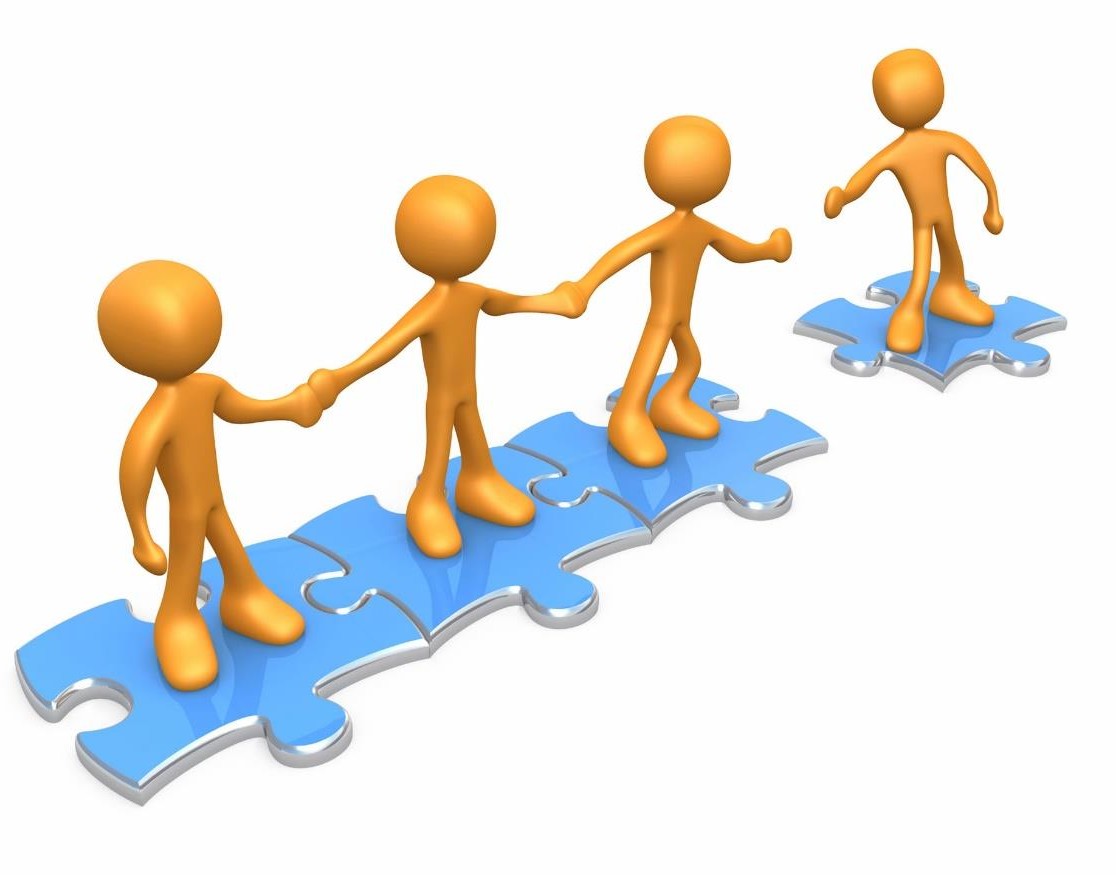 с.ЧернокоровскоеОГЛАВЛЕНИЕПОЯСНИТЕЛЬНАЯ ЗАПИСКАРабочая программа воспитания муниципального общеобразовательного учрежденияЧернокоровской средней общеобразовательной школы (далее - Программа) разработана в соответствии с методическими рекомендациями «Примерная программа воспитания», утвержденной 02.06.2020 года на заседании Федерального учебно-методического объединения по общему образованию с Федеральными государственными образовательными стандартами (далее - ФГОС) НОО, ООО,СОО, Приказом «О внесении изменений в некоторые федеральные государственные образовательные стандарты общего образования по вопросам воспитания обучающихся» (Минпросвещения России, 2020, №172)Рабочая программа воспитания является обязательной частью Основной образовательной программы НОО, ООО, СОО МАОУ Чернокоровской СОШ.Программа направлена на решение проблем гармоничного вхождения обучающихся в социальный мир и налаживания ответственных взаимоотношений с окружающими их людьми.Одним из результатов реализации Программы станет приобщение обучающихся к российским традиционным духовным ценностям, правилам и нормам поведения в российском обществе. Программа призвана обеспечить достижение обучающимися личностных результатов, указанных во ФГОС: формирование у обучающихся основ российской идентичности; готовность обучающихся к саморазвитию; мотивацию к познанию и обучению; ценностные установки и социально-значимые качества личности; активное участие в социально - значимой деятельности.Программа воспитания показывает, каким образом педагогические работники (учитель, классный руководитель, заместитель директора, педагог дополнительного образования, тьютор и т.п.) могут реализовать воспитательный потенциал их совместной с обучающимися деятельности и тем самым сделать школу воспитывающей организацией.В центре Программы воспитания в соответствии с Федеральными государственными образовательными стандартами (далее - ФГОС) НОО, ООО, СОО  находится личностное развитие обучающихся, формирование у них системных знаний о различных аспектах развития России и мира.Программа воспитания — это не перечень обязательных для школы мероприятий, а описание системы возможных форм и методов работы с обучающимися.Программа воспитания МАОУ Чернокоровской СОШ  включает четыре основных раздела:Раздел «Особенности организуемого в школе воспитательного процесса», в котором кратко описана специфика деятельности школы в сфере воспитания: информация о специфике расположения школы, особенностях ее социального окружения, источниках положительного или отрицательного влияния на обучающихся, значимых партнерах школы, особенностях контингента обучающихся, оригинальных воспитательных находках школы, а также важных для школы принципах и традициях воспитания.Раздел «Цель и задачи воспитания», где на основе базовых общественных ценностей формулируется цель воспитания и задачи, которые школе предстоит решать для достижения цели.Раздел «Виды, формы и содержание деятельности», в котором школа показывает, каким образом будет осуществляться достижение поставленных цели и задач воспитания. Данный раздел состоит из нескольких инвариантных и вариативных модулей, каждый из которых ориентирован на одну из поставленных школой задач воспитания и соответствует одному из направлений воспитательной работы школы.Инвариантными модулями здесь являются: «Классное руководство», «Школьный урок»«Курсы внеурочной деятельности и дополнительного образования», «Работа с родителями»         «Детское самоуправление», «Профориентация».Вариативные модули: «Ключевые общешкольные дела», «Детские объединения», «Школьные СМИ», «Экскурсии, походы», «Организация предметно-эстетической среды», «Безопасность жизнедеятельности (пожарная безопасность, дорожная безопасность, информационная безопасность, профилактика экстремизма и терроризма, профилактика распространения  инфекционных заболеваний».Модули в Программе воспитания располагаются в соответствии с их значимостью в системе воспитательной работы школы. Деятельность педагогических работников МАОУ Чернокоровской СОШ в рамках комплекса модулей направлена на достижение результатов освоения Основной образовательной программы начального, основного  и среднего общего образования.Раздел «Основные направления самоанализа воспитательной работы», в котором показано, каким образом в школе осуществляется самоанализ организуемой в ней воспитательной работы. Здесь приводится перечень основных направлений самоанализа, который дополнен указанием на его критерии и способы его осуществления.К Программе воспитания прилагается ежегодный календарный план воспитательной работы.Программа воспитания не является инструментом воспитания: обучающегося воспитывает не документ, а педагогический работник - своими действиями, словами, отношениями. Программа позволяет педагогическим работникам МАОУ Чернокороской СОШ скоординировать свои усилия, направленные на воспитание младших и старших школьников.РАЗДЕЛ I. «ОСОБЕННОСТИ ОРГАНИЗУЕМОГО В ШКОЛЕ ВОСПИТАТЕЛЬНОГО ПРОЦЕССА».Специфика расположения школы. Здание МАОУ Чернокоровской СОШ находится по адресу:  Свердловская область, Богдановичский р-н, с.Чернокоровской, ул.Комсомольская, 47а.Природно - климатические особенности в Центральной России характеризуется как умеренно-континентальные. Зима умеренно морозная, снежная, с устойчивым снежным покровом, что позволяет уделять большое внимание зимним видам спорта. Лето в Средней полосе России теплое, умеренно влажное, с преобладанием переменной облачной погоды. Летние месяцы позволяют организовывать летние лагеря с дневным пребыванием детей.Территориальные особенности. Образовательное учреждение располагается у федеральной трассы Екатеринбург - Тюмень. Большую часть села занимает  частный сектор. В районе школы находятся Чернокоровский дом культуры, Управление Чернокоровской сельской территорией, сельская библиотека.  Социально- экономическая сфера в селе развита слабо.Рассмотрев социальный статус населения села,  можно сделать вывод о его неоднородности: большинство населения - люди преклонного возраста, существует полинациональность (узбеки, таджики, украинцы, грузины). Большой процент населения рабочих профессий (61% - рабочие, 4,5% - ИТР, 3,1% - предприниматели, 2,4% - военнослужащие, 12% - интеллигенция 2,8% - др. категории, 14,2% безработные). В социальном заказе родители ставят на первое место план обеспечение социальной адаптации, развитие индивидуальных способностей, профессиональное самоопределение.В школу без ограничений принимаются дети, проживающие в селе. Транспортные подъезды к школе удобны и доступны для безопасного перемещения учащихся, живущих в других селах.Уникальность школы состоит в том, что она имеет две группы общеразвивающей направленности, которые посещают дети дошкольного возраста. В школе созданы все необходимые условия для обучения и воспитания детей любой категории: в соответствии с требованиями ФГОС обустроены и оснащены современным учебным оборудованием учебные кабинеты, обеспечены компьютерной техникой и доступом в интернет через подключение Wi-Fi, имеется спортзал. Необходимые меры доступности и безопасности обеспечены в соответствии с нормативными требованиями.Особенности социального окружения. На территории школы и в шаговой доступности от нее расположены организации, полезные для проведения экскурсионных мероприятий с обучающимися: Сельская  библиотека, музей.Значимые партнеры школы. Это подрядные организации, которые на договорной основе обеспечивают охрану и антитеррористическую защищенность здания школы, содержание и жизнедеятельность здания, питание в школьной столовой. Особенности контингента учащихся. В 1 - 11 классах школы обучается до 100-110 обучающихся в зависимости от ежегодного набора первоклассников. Состав обучающихся школы неоднороден  и                    различается:по учебным возможностям, которые зависят от общего развития ребёнка и его уровня подготовки к обучению в школе. Основными проблемами в развитии являются нарушения речи, задержка психического развития, есть дети с умственной отсталостью. Наряду с Основной образовательной программой начального и  основного общего образования в школе реализуются адаптированные основные общеобразовательные программы.  Кроме того, ежегодно разрабатываются рабочие программы по курсам внеурочной деятельности.Источники положительного или отрицательного влияния на детей. Команда администрации - квалифицированные, имеющие достаточный управленческий опыт руководители,  в педагогическом составе - одинаковое соотношение стажистов с большим опытом педагогической практики и молодых педагогов с достаточно высоким уровнем творческой активности и профессиональной инициативы. В педагогической команде имеются квалифицированные специалисты, необходимые для сопровождения всех категорий обучающихся в школе. Педагоги - основной источник положительного влияния на детей, грамотно организуют образовательный процесс, о чем свидетельствуют позитивная динамика результатов деятельности по качеству обеспечиваемого образования.Возможные отрицательные источники влияния на детей - социальные сети, компьютерные игры, а также отдельные родители с низким воспитательным ресурсом, неспособные грамотно управлять развитием и организацией досуга своего ребёнка.Оригинальные воспитательные находки школы.Воспитательные системы класса, разработанные классными руководителями на основе системы персональных поручений, целенаправленных воспитательных мероприятий и оценочных инструментов;Модель сотрудничества с родителями обучающихся, построенная на установлении конструктивных отношений и целенаправленной организации совместной деятельности по развитию школьного уклада;Практический день, как форма организации целенаправленной системной работы по развитию проектной деятельности школьников, позволяет интегрировать содержание урочной и внеурочной деятельности;Обеспечение 100% - ного охвата внеурочной деятельностью всех категорий обучающихся за счет профессионального ресурса педагогов школы с привлечением педагогов дополнительного образования;Модель управления результатами образования на основе системы распределения профессиональных поручений с учетом свободного выбора, обеспечивающая повышение уровня персональной ответственности каждого педагога за качество выполненной работы.Принципы взаимодействия педагогов, школьников и их родителей, на которых основывается процесс воспитания в МАОУ Чернокоровской СОШ:неукоснительное соблюдение законности и прав семьи и ребенка, соблюдения конфиденциальности информации о ребенке и семье, приоритета безопасности ребенка при нахождении в образовательной организации;ориентир на создание в школе психологически комфортной среды для каждого ребенка и взрослого, без которой невозможно конструктивное взаимодействие школьников, педагогов и родителей;реализация процесса воспитания через создание в школе детско-взрослых общностей, которые бы объединяли детей и педагогов яркими и содержательными событиями, общими позитивными эмоциями и доверительными отношениями друг к другу при активном привлечении родителей учащихся;организация основных совместных дел школьников, педагогов и родителей как предмета совместной заботы и взрослых, и детей;системность, целесообразность и нешаблонность воспитания как условия его эффективности.Основные традиции воспитания в МАОУ Чернокоровской СОШ:стержень годового цикла воспитательной работы школы - ключевые общешкольные дела, через которые осуществляется интеграция воспитательных усилий педагогов;важная составляющая каждого ключевого дела и большинства совместных дел педагогов и школьников - коллективная разработка, коллективное планирование, коллективное проведение и коллективный анализ их результатов;условия в школе создаются для обеспечения по мере взросления ребёнка его растущей роли в совместных делах (от пассивного наблюдателя до организатора);отсутствие соревновательности между классами в проведении общешкольных дел, поощрение конструктивного межклассного и межвозрастного взаимодействия школьников, их социальной активности;педагоги школы ориентированы на формирование коллективов в рамках школьных классов, кружков, студий, секций и иных детских объединений, на установление в них доброжелательных и товарищеских взаимоотношений;ключевая фигура воспитания в школе - классный руководитель, реализующий по отношению к детям защитную, личностно развивающую, организационную, посредническую (в разрешении конфликтов) функции.РАЗДЕЛ II. «ЦЕЛЬ И ЗАДАЧИ ВОСПИТАНИЯ»Современный национальный идеал личности, воспитанной в школе, – это высоконравственный, творческий, компетентный гражданин России, принимающий судьбу Отечества как свою личную, осознающей ответственность за настоящее и будущее своей страны, укорененный в духовных и культурных традициях российского народа.В соответствии с Концепцией духовно-нравственного воспитания российских школьников, современный национальный идеал личности, воспитанной в новой российской общеобразовательной школе, - это высоконравственный, творческий, компетентный гражданин России, принимающий судьбу Отечества как свою личную, осознающей ответственность за настоящее и будущее своей страны, укорененный в духовных и культурных традициях российского народа.В воспитании детей младшего школьного возраста (уровень начального общего образования) таким целевым приоритетом является создание благоприятных условий для усвоения школьниками социально значимых знаний - знаний основных норм и традиций того общества, в котором они живут.Исходя из этого воспитательного идеала, а также основываясь на базовых для нашего общества ценностях (таких как семья, труд, отечество, природа, мир, знания, культура, здоровье, человек) формулируется общая цель воспитания в общеобразовательной организации – личностное развитие школьников, проявляющееся:в усвоении ими знаний основных норм, которые общество выработало на основе этих ценностей (то есть, в усвоении ими социально значимых знаний);в развитии их позитивных отношений к этим общественным ценностям (то есть в развитии их социально значимых отношений);в приобретении ими соответствующего этим ценностям опыта поведения, опыта применения сформированных знаний и отношений на практике (то есть в приобретении ими опыта осуществления социально значимых дел).Данная цель ориентирует педагогов не на обеспечение соответствия личности ребенка единому стандарту, а на обеспечение позитивной динамики развития его личности. В связи с этим важно сочетание усилий педагога по развитию личности ребенка и усилий самого ребенка по своему саморазвитию. Их сотрудничество, партнерские отношения являются важным фактором успеха в достижении цели.Конкретизация общей цели воспитания применительно к возрастным особенностям школьников позволяет выделить в ней следующие целевые приоритеты, соответствующие уровням основного общего образования:В воспитании детей подросткового возраста (уровень основного общего образования) таким приоритетом является создание благоприятных условий для развития социально значимых отношений школьников, и, прежде всего, ценностных отношений:к семье как главной опоре в жизни человека и источнику его счастья;к труду как основному способу достижения жизненного благополучия человека, залогу его успешного профессионального самоопределения и ощущения уверенности в завтрашнем дне;к своему отечеству, своей малой и большой Родине как месту, в котором человек вырос и познал первые радости и неудачи, которая завещана ему предками и которую нужно оберегать;к природе как источнику жизни на Земле, основе самого ее существования, нуждающейся в защите и постоянном внимании со стороны человека;к миру как главному принципу человеческого общежития, условию крепкой дружбы, налаживания отношений с коллегами по работе в будущем и создания благоприятного микроклимата в своей собственной семье;к знаниям как интеллектуальному ресурсу, обеспечивающему будущее человека, как результату кропотливого, но увлекательного учебного труда;к культуре как духовному богатству общества и важному условию ощущения человеком полноты проживаемой жизни, которое дают ему чтение, музыка, искусство, театр, творческое самовыражение;к здоровью как залогу долгой и активной жизни человека, его хорошего настроения и оптимистичного взгляда на мир;к окружающим людям как безусловной и абсолютной ценности, как равноправным социальным партнерам, с которыми необходимо выстраивать доброжелательные и взаимоподдерживающие отношения, дающие человеку радость общения и позволяющие избегать чувства одиночества;к самим себе как хозяевам своей судьбы, самоопределяющимся и самореализующимся личностям, отвечающим за свое собственное будущее.Данный ценностный аспект человеческой жизни чрезвычайно важен для личностного развития школьника, так как именно ценности во многом определяют его жизненные цели, его поступки, его повседневную жизнь. Выделение данного приоритета в воспитании школьников, обучающихся на ступени основного общего образования, связано с особенностями детей подросткового возраста: с их стремлением утвердить себя как личность в системе отношений, свойственных взрослому миру. В этом возрасте особую значимость для детей приобретает становление их собственной жизненной позиции, собственных ценностных ориентаций. Подростковый возраст – наиболее удачный возраст для развития социально значимых отношений школьников.Добросовестная работа педагогических работников, направленная на достижение поставленной цели, позволит обучающемуся получить необходимые социальные навыки, которые помогут ему лучше ориентироваться в сложном мире человеческих взаимоотношений, эффективнее налаживать коммуникацию с окружающими, увереннее себя чувствовать во взаимодействии с ними, продуктивнее сотрудничать с людьми разных возрастов и разного социального положения, смелее искать и находить выходы из трудных жизненных ситуаций, осмысленнее выбирать свой жизненный путь в сложных поисках счастья для себя и окружающих его людей.Задачи воспитания:реализовывать воспитательные возможности общешкольных ключевых дел, поддерживать традиции их коллективного планирования, организации, проведения и анализа в школьном сообществе;реализовывать потенциал классного руководства в воспитании школьников, поддерживать активное участие классных сообществ в жизни школы;вовлекать школьников в кружки, секции, клубы, студии и иные объединения, работающие по школьным программам внеурочной деятельности, реализовывать их воспитательные возможности;использовать в воспитании детей возможности школьного урока, поддерживатьиспользование на уроках интерактивных форм занятий с учащимися;способствовать развитию детского самоуправления в начальной школе через внедрение элементов ученического самоуправления на уровне классных сообществ;организовывать для школьников экскурсии, походы и реализовывать их воспитательный потенциал;организовать работу школьных бумажных и электронных СМИ, реализовывать их воспитательный потенциал;развивать предметно-эстетическую среду школы и реализовывать ее воспитательные возможности;организовать работу с семьями школьников, их родителями или законными представителями, направленную на совместное решение проблем личностного развития детей.РАЗДЕЛ III. «ВИДЫ, ФОРМЫ И СОДЕРЖАНИЕ ДЕЯТЕЛЬНОСТИ»Практическая реализация цели и задач воспитания осуществляется в рамках следующих направлений воспитательной работы школы. Каждое из них представлено в соответствующем модуле.ИНВАРИАТИВНЫЕ МОДУЛИМодуль «Классное руководство»Осуществляя классное руководство, педагог организует работу с классом индивидуальную работу с учащимися вверенного ему класса; работу с учителями, преподающими в данном классе; работу с родителями учащихся или их законными представителями.Работа с классом:инициирование и поддержка участия класса в общешкольных ключевых делах, оказание необходимой помощи детям в их подготовке, проведении и анализе;организация интересных и полезных для личностного развития ребенка совместных дел с учащимися вверенного ему класса (познавательной, трудовой, спортивно-оздоровительной, духовно-нравственной, творческой, профориентационной направленности), позволяющие с одной стороны, - вовлечь в них детей с самыми разными потребностями и тем самым дать им возможность самореализоваться в них, а с другой, - установить и упрочить доверительные отношения с учащимися класса, стать для них значимым взрослым, задающим образцы поведения в обществе.проведение классных часов как часов плодотворного и доверительного общения педагога и школьников, основанных на принципах уважительного отношения к личности ребенка, поддержки активной позиции каждого ребенка в беседе, предоставления школьникам возможности обсуждения и принятия решений по обсуждаемой проблеме, создания благоприятной среды для общения.сплочение коллектива класса через: игры и тренинги на сплочение и командообразование; однодневные экскурсии, организуемые классными руководителями и родителями; празднования в классе дней рождения детей, включающие в себя подготовленные ученическими микрогруппами поздравления, сюрпризы, творческие подарки и розыгрыши; регулярные внутриклассные «огоньки» и вечера, дающие каждому школьнику возможность рефлексии собственного участия в жизни класса.выработка совместно со школьниками законов класса, помогающих детям освоить нормы и правила общения, которым они должны следовать в школе.Индивидуальная работа с учащимися:изучение особенностей личностного развития учащихся класса через наблюдение за поведением школьников в их повседневной жизни, в специально создаваемых педагогических ситуациях, в играх, погружающих ребенка в мир человеческих отношений, в организуемых педагогом беседах по тем или иным нравственным проблемам; результаты наблюдения сверяются с результатами бесед классного руководителя с родителями школьников, с преподающими в его классе учителями, а также (при необходимости) - со школьным психологом.поддержка ребенка в решении важных для него жизненных проблем (налаживания взаимоотношений с одноклассниками или учителями, выбора профессии, вуза и дальнейшего трудоустройства, успеваемости и т.п.), когда каждая проблема трансформируется классным руководителем в задачу для школьника, которую они совместно стараются решить.индивидуальная работа со школьниками класса, направленная на заполнение ими личных портфолио, в которых дети не просто фиксируют свои учебные, творческие, спортивные, личностные достижения, но и в ходе индивидуальных неформальных бесед с классным руководителем в начале каждого года планируют их, а в конце года - вместе анализируют свои успехи и неудачи.коррекция поведения ребенка через частные беседы с ним, его родителями или законными представителями, с другими учащимися класса; через предложение взять на себя ответственность за то или иное поручение в классе.Работа с учителями, преподающими в классе:регулярные консультации классного руководителя с учителями-предметниками, направленные на формирование единства мнений и требований педагогов по ключевым вопросам воспитания, на предупреждение и разрешение конфликтов между учителями и обучающимися;проведение педагогических консилиумов, направленных на решение конкретных проблем класса и интеграцию воспитательных влияний на обучающихся;привлечение учителей к участию во внутриклассных делах, дающих педагогам возможность лучше узнавать и понимать своих учеников, увидев их в иной, отличной от учебной, обстановке;привлечение учителей к участию в родительских собраниях класса для объединения усилий в деле обучения и воспитания детей.Работа с родителями (законными представителями) обучающихся:регулярное информирование родителей (законных представителей) о школьных успехах и проблемах их детей, о жизни класса в целом;помощь родителям (законным представителям) обучающихся в регулировании отношений между ними, администрацией образовательной организации и учителями- предметниками;организация родительских собраний, происходящих в режиме обсуждения наиболее острых проблем обучения и воспитания обучающихся;создание и организация работы родительских комитетов классов, участвующих в управлении образовательной организацией и решении вопросов воспитания и обучения их детей.Модуль «Школьный урок»Реализация школьными педагогами воспитательного потенциала урока предполагает следующее:установление доверительных отношений между учителем и его учениками, способствующих позитивному восприятию учащимися требований и просьб учителя, привлечению их внимания к обсуждаемой на уроке информации, активизации их познавательной деятельности;побуждение школьников соблюдать на уроке общепринятые нормы поведения, правила общения со старшими (учителями) и сверстниками (школьниками), принципы учебной дисциплины и самоорганизации;привлечение внимания школьников к ценностному аспекту изучаемых на уроках явлений, организация их работы с получаемой на уроке социально значимой информацией - инициирование ее обсуждения, высказывания учащимися своего мнения по ее поводу, выработки своего к ней отношения;использование воспитательных возможностей содержания учебного предмета через демонстрацию детям примеров ответственного, гражданского поведения, проявления человеколюбия и добросердечности, через подбор соответствующих текстов для чтения, задач для решения, проблемных ситуаций для обсуждения в классе;применение на уроке интерактивных форм работы учащихся: интеллектуальных игр, стимулирующих познавательную мотивацию школьников; дидактического театра, где полученные на уроке знания обыгрываются в театральных постановках; дискуссий, которые дают учащимся возможность приобрести опыт ведения конструктивного диалога; групповой работы или работы в парах, которые учат школьников командной работе и взаимодействию с другими детьми;включение в урок игровых процедур, которые помогают поддержать мотивацию детей к получению знаний, налаживанию позитивных межличностных отношений в классе, помогают установлению доброжелательной атмосферы во время урока;организация шефства мотивированных и эрудированных учащихся над их неуспевающими одноклассниками, дающего школьникам социально значимый опыт сотрудничества и взаимной помощи;инициирование и поддержка исследовательской деятельности школьников в рамках реализации ими индивидуальных и групповых исследовательских проектов, что дает школьникам возможность приобрести навык самостоятельного решения теоретической проблемы, навык генерирования и оформления собственных идей, навык уважительного отношения к чужим идеям, оформленным в работах других исследователей, навык публичного выступления перед аудиторией, аргументирования и отстаивания своей точки зрения.Модуль «Курсы внеурочной деятельности и дополнительного образования»Воспитание на занятиях школьных курсов внеурочной деятельности и дополнительного образования преимущественно осуществляется через:вовлечение школьников в интересную и полезную для них деятельность, которая предоставит им возможность самореализоваться в ней, приобрести социально значимые знания, развить в себе важные для своего личностного развития социально значимые отношения, получить опыт участия в социально значимых делах;формирование в кружках, секциях, клубах, студиях и т.п. детско-взрослых общностей, которые могли бы объединять детей и педагогов общими позитивными эмоциями и доверительными отношениями друг к другу;создание в детских объединениях традиций, задающих их членам определенные социально значимые формы поведения;поддержку в детских объединениях школьников с ярко выраженной лидерской позицией и установкой на сохранение и поддержание накопленных социально значимых традиций;поощрение педагогами детских инициатив и детского самоуправления.Реализация воспитательного потенциала курсов внеурочной деятельности и дополнительного образования происходит в рамках следующих выбранных школьниками видов деятельности.Познавательная Деятельность. Курсы внеурочной деятельности и дополнительногообразования, направленные на передачу школьникам социально значимых знаний, развивающие их любознательность, позволяющие привлечь их внимание к экономическим, политическим, экологическим, гуманитарным проблемам нашего общества, формирующие их гуманистическое мировоззрение и научную картину мира («Занимательная экономика», «История России в лицах»,«Конституционное право в России», «Потребительское право», «Занимательная математика» и др.). Художественное творчество. Курсы внеурочной деятельности и дополнительного образования, создающие благоприятные условия для просоциальной самореализации школьников, направленные на раскрытие их творческих способностей, формирование чувства вкуса и умения ценить прекрасное, на воспитание ценностного отношения школьников к культуре и их общеедуховно-нравственное развитие.Проблемно-ценностное общение. Курсы внеурочной деятельности и дополнительного образования, направленные на развитие коммуникативных компетенций школьников, воспитание у них культуры общения, развитие умений слушать и слышать других, уважать чужое мнение и отстаивать свое собственное, терпимо относиться к разнообразию взглядов людей («Дискуссионный клуб», «Юный журналист» и др.).Туристско-краеведческая деятельность. Курсы внеурочной деятельности и дополнительного образования, направленные на воспитание у школьников любви к своему краю, его истории, культуре, природе, на развитие самостоятельности и ответственности школьников, формирование у них навыков самообслуживающего труда («Моя Ярославия»).Спортивно-оздоровительная деятельность. Курсы внеурочной деятельности и дополнительного образования, направленные на физическое развитие школьников, развитие их ценностного отношения к своему здоровью, побуждение к здоровому образу жизни, воспитание силы воли, ответственности, формирование установок на защиту слабых («Школьный спортивный клуб»).Трудовая деятельность Курсы внеурочной деятельности и дополнительного образования, направленные на развитие творческих способностей школьников, воспитания у них трудолюбия и уважительного отношения к физическому труду.Модуль «Самоуправление»Поддержка детского самоуправления в школе помогает педагогическим работникам воспитывать в обучающихся инициативность, самостоятельность, ответственность, трудолюбие, чувство собственного достоинства, а обучающимся - предоставляет широкие возможности для самовыражения и самореализации. Это то, что готовит их к взрослой жизни. Поскольку обучающимся 1-11 классов не всегда удается самостоятельно организовать свою деятельность, детское самоуправление иногда и на время может трансформироваться (посредством введения функции педагога- куратора) в детско-взрослое самоуправление. Соуправление в начальной школе осуществляется следующим образом:На уровне школы:через чередование традиционных поручений (ЧТП), создаваемого для участия каждого школьника по вопросам участия в делах школы и соуправления («Совет старшеклассников»), а также взаимодействие со старшеклассниками.через деятельность старшеклассников, объединяющих инициативных обучающихся классов для облегчения распространения значимой для школьников информации и получения обратной связи от классных коллективов;. На уровне классов:через деятельность «Совета старшеклассников» представляющего интересы класса в общешкольных делах и призванного информировать об основных общешкольных делах.На индивидуальном уровне:через чередование традиционных поручений (ЧТП), наставничество, вовлечение младших школьников в планирование, организацию, проведение и анализ общешкольных и внутриклассных дел;через реализацию школьниками, взявшими на себя соответствующую роль, функций по контролю за порядком и чистотой в классе, уходом за классной комнатой, комнатными растениями и т.п.«Профориентация»Совместная деятельность педагогов и школьников по направлению «Профориентация» включает в себя профессиональное просвещение школьников; диагностику и консультирование по проблемам профориентации, организацию профессиональных проб школьников. Задача совместной деятельности педагога и ребенка - подготовить школьника к осознанному выбору своей будущей профессиональной деятельности. Создавая профориентационно значимые проблемные ситуации, формирующие готовность школьника к выбору, педагог актуализирует его профессиональное самоопределение, позитивный взгляд на труд в постиндустриальном мире, охватывающий не только профессиональную, но и внепрофессиональную составляющие такой деятельности.На внешнем уровне:экскурсии на предприятия города, дающие школьникам начальные представления о существующих профессиях и условиях работы людей, представляющих эти профессии.На уровне школы:совместное с педагогами изучение интернет ресурсов, посвященных выбору профессий, прохождение профориентационного онлайн-тестирования.На уровне класса:циклы профориентационных часов общения, направленных на подготовку школьника к осознанному планированию и реализации своего профессионального будущего;Индивидуальный уровеньиндивидуальные консультации психолога для школьников и их родителей по вопросам склонностей, способностей, дарований и иных индивидуальных особенностей детей, которые могут иметь значение в будущем в процессе выбора ими профессии.Модуль «Работа с родителями»Работа с родителями или законными представителями школьников осуществляется для более эффективного достижения цели воспитания, которое обеспечивается согласованием позиций семьи и школы в данном вопросе. Работа с родителями или законными представителями школьников осуществляется в рамках следующих видов и форм деятельностиНа групповом уровне:Общешкольный родительский комитет и Управляющий совет школы, участвующие в управлении образовательной организацией и решении вопросов воспитания и социализации их детей;родительские гостиные, на которых обсуждаются вопросы возрастных особенностей детей, формы и способы доверительного взаимодействия родителей с детьми, проводятся мастер- классы, семинары, круглые столы с приглашением специалистов;родительские дни, во время которых родители могут посещать школьные учебные и внеурочные занятия для получения представления о ходе учебно-воспитательного процесса в школе;общешкольные родительские собрания, происходящие в режиме обсуждения наиболее острых проблем обучения и воспитания школьников;семейный всеобуч, на котором родители могли бы получать ценные рекомендации и советы от профессиональных психологов, врачей, социальных работников и обмениваться собственным творческим опытом и находками в деле воспитания детей;родительские форумы при школьном интернет-сайте, на которых обсуждаются интересующие родителей вопросы, а также осуществляются виртуальные консультации психологов и педагогов.На индивидуальном уровне:работа специалистов по запросу родителей для решения острых конфликтных ситуаций участие родителей в педагогических консилиумах, собираемых в случае возникновения острых проблем, связанных с обучением и воспитанием конкретного ребенка;помощь со стороны родителей в подготовке и проведении общешкольных и внутриклассных мероприятий воспитательной направленности;индивидуальное консультирование с целью координации воспитательных усилий педагогов и родителей.Вариативные модулиМодуль «Ключевые общешкольные дела»Ключевые дела - это главные традиционные общешкольные дела, в которых принимает участие большая часть обучающихся и которые обязательно планируются, готовятся, проводятся и анализируются совместно педагогическими работниками и обучающимися. Это не набор календарных праздников, отмечаемых в школе, а комплекс коллективных творческих дел, интересных и значимых для обучающихся, объединяющих их вместе с педагогическими работниками в единый коллектив. Ключевые дела обеспечивают включенность в них большого числа обучающихся и взрослых, способствуют интенсификации их общения, ставят их в ответственную позицию к происходящему в школе. Введение ключевых дел в жизнь школы помогает преодолеть мероприятийный характер воспитания, сводящийся к набору мероприятий, организуемых педагогическими работниками для учеников. Вовлечение обучающихся в ключевые общешкольные мероприятия способствует поощрению социальной активности обучающихся, развитию позитивных межличностных отношений между педагогическими работниками и воспитанниками, формированию чувства доверия и уважения друг к другу.Воспитательная работа по реализации модуля.Модуль «Детские общественные объединения»Действующее на базе образовательной организации детские общественные объединения - это добровольные и целенаправленные формирования, созданные по инициативе детей и взрослых, объединившихся на основе общности интересов для реализации общих целей. Воспитание в детских общественных объединениях осуществляется через:утверждение и последовательную реализацию в детском общественном объединении демократических процедур (выборы руководящих органов объединения, подотчетность выборных органов общему сбору объединения; ротация состава выборных органов и т.п.), дающих ребенку возможность получить социально значимый опыт гражданского поведения;организацию общественно полезных дел, дающих детям возможность получить важный для их личностного развития опыт деятельности, направленной на помощь другим людям, своей школе, обществу в целом; развить в себе такие качества как забота, уважение, умение сопереживать, умение общаться, слушать и слышать других (такими делами могут являться: посильная помощь, оказываемая школьниками пожилым людям; совместная работа с учреждениями социальной сферы и др.);поддержку и развитие в детском объединении его традиций, формирующих у ребенка чувство общности с другими его членами, чувство причастности к тому, что происходит в объединении;участие членов детских общественных объединений в волонтерских акциях, деятельности на благо конкретных людей и социального окружения в целом. Это может быть как участием школьников в проведении разовых акций, которые часто носят масштабный характер, так и постоянной деятельностью обучающихся.В МАОУ Чернокоровской СОШ  действуют следующие основные детские объединения3.2.3 Модуль «Школьные СМИ»Цель школьных медиа (совместно создаваемых обучающимися и педагогами средств распространения текстовой, аудио и видео информации) - развитие коммуникативной культуры школьников, формирование навыков общения и сотрудничества, поддержка творческой самореализации учащихся. Воспитательный потенциал школьных медиа реализуется в рамках        следующих видов и форм деятельности:информационно-техническая поддержка школьных мероприятий, осуществляющая видеосъемку и мультимедийное сопровождение школьных мероприятий;школьная Интернет-группа - сообщество обучающихся и педагогов, поддерживающее Интернет-сайт школы и соответствующую группу в социальных сетях с целью освещения деятельности образовательной организации в информационном пространстве, привлечения внимания общественности к образовательной организации, информационного продвижения ценностей школы и организации виртуальной диалоговой площадки, на которой детьми, учителями и родителями (законными представителями) могли бы открыто обсуждаться значимые для школы вопросы.Модуль «Организация предметно-эстетической среды»Окружающая обучающегося предметно-эстетическая среда школы, при условии ее грамотной организации, обогащает внутренний мир обучающегося, способствует формированию у него чувства вкуса и стиля, создает атмосферу психологического комфорта, поднимает настроение, предупреждает стрессовые ситуации, способствует позитивному восприятию обучающимся школы.Воспитательная работа по реализации модуля.Окружающая ребенка предметно-эстетическая среда образовательной организации обогащает внутренний мир ученика, способствует формированию у него чувства вкуса и стиля, создает атмосферу психологического комфорта, поднимает настроение, предупреждает стрессовые ситуации, способствует позитивному восприятию ребенком школы. Воспитывающее влияние на ребенка осуществляется через такие формы работы с предметно-эстетической средой образовательной организации как:оформление интерьера школьных помещений (коридоров, лестничных пролетов и т.п.) и их периодическая переориентация, которая может служить хорошим средством разрушения негативных установок обучающихся на учебные и внеучебные занятия;размещение на стенах образовательной организации регулярно сменяемых экспозиций: творческих работ обучающихся, позволяющих им реализовать свой творческий потенциал, а также знакомящих их с работами друг друга; фотоотчетов об интересных событиях, происходящих в образовательной организации (проведенных ключевых делах, интересных экскурсиях, встречах с интересными людьми и т.п.);озеленение пришкольной территории;благоустройство классных кабинетов, осуществляемое классными руководителями вместе с обучающимися своих классов, позволяющее ученикам проявить свои фантазию и творческие способности, создающее повод для длительного общения классного руководителя со своими детьми;создание и популяризация особой школьной символики (флаг школы, гимн школы, эмблема школы, элементы школьного костюма и т.п.), используемой как в школьной повседневности, так и в торжественные моменты жизни образовательной организации - во время праздников, торжественных церемоний, ключевых общешкольных дел и иных происходящих в жизни школы знаковых событий;акцентирование внимания обучающихся посредством элементов предметно- эстетической среды (стенды, плакаты) на важных для воспитания ценностях образовательной организации, ее традициях, правилах.Модуль «Социальные практики»Социальная практика представляет собой деятельность, направленная на развитие социальных навыков, формирование и отработку индивидуальной модели социального поведения, получение опыта социального действия. Именно социальное проектирование позволяет обучающимся решать основные задачи социализации: формировать свою Я- концепцию и мировоззрение, устанавливать новые способы социального взаимодействия с миром взрослых.Одной их основных форм организации социальной практики является работа в рамках конкретного модуля. Учащимся предлагаются модуль «Я и мир вокруг меня» и в соответствии с ними действующие проекты: «Спешите делать добро людям» и «Братья наши меньшие». В рамках проектов учащиеся оказывают помощь пожилым людям, участвуют в работе пропаганды по дорожной и пожарной безопасности в группах дошкольного образования, а также среди прохожих, помогают бездомным животным, находящимся в приютах и др.Ожидаемыми результатами такой работы являются повышенная социальная активностьобучающихся, их готовность принять личное практическое участие в улучшении социальной ситуации в местном сообществе, положительные изменения в сознании детей и повышение уровня их общей культуры, а также формирование навыков коллективной работы по реализации собственными силами реально социально полезного дела.Модуль «Школьный музей»Формированию ценностного отношения обучающихся к общественным ценностям, усвоению ими социально значимых знаний, приобретению опыта поведения в соответствии с этими ценностями в образовательной организации во многом способствуют материалы школьного музея. В работе музея используются разнообразные формы и методы, соответствующие современным требованиям и условиям, интересам, возможностям, особенностям обучающихся.Работая индивидуально, учащиеся самостоятельно готовят доклады, рефераты, оформляют выставки фотографий, записывают воспоминания ветеранов, берут интервью у жителей села, выпускников школы и т.д.Групповые и коллективные общности, как правило, разновозрастные, при этом обучающиеся проживают различные социальные роли. Дети в группах создают музейные экспедиции, готовят буклеты по различной тематике, составляют путеводители по селу. Материалы музея широко используются при проведении уроков, внеурочных мероприятиях. При этом дети не просто прослушивают информацию учителя, но погружаются в среду, перемещаются в историческом пространстве. Они непосредственно включаются в деятельность, и занятия становятся наиболее запоминающимися и результативными. В совместной деятельности педагогов и обучающихся разрабатывается школьная символика, которая используется в повседневной школьной жизни, при проведении важных торжественных событий, закрепляются лучшие традиции.Основными экспозиционными разделами школьного музея МАОУ Чернокоровской СОШ являются «Быт и ремесла»», «Герои воинской славы», «Школа: вчера, сегодня, завтра...». Обучающиеся школы принимают участие в организации выставок по основным темам «История школы в лицах», «Предметы советского быта», «Была война. Была Победа.».Особое внимание в учебном году в рамках деятельности школьного музея уделяется изучению истории села Чернокоровского, в соответствии с чем проектно- исследовательская деятельность обучающихся, организуемая в рамках школьного музея, предполагает подготовку учениками проектов и исследовательских работ по истории села.Модуль «Безопасность жизнедеятельности (пожарная безопасность, дорожная безопасность, информационная безопасность, профилактика экстремизма и терроризма, профилактика распространения инфекционных заболеваний»Модуль «Безопасность жизнедеятельности» реализуется через систему классных часов, общешкольных мероприятий, индивидуальные беседы.Для каждого класса разработан перечень классных часов в рамках данного модуля,представленный в и индивидуальных планах воспитательной работы.Для этого в образовательной организации используются следующие формы работы:«Уроки доброты», классные часы, интерактивные игры для формирования толерантного отношения друг к другу, умения дружить, ценить дружбу;Интерактивные беседы для формирования у обучающихся культуры общения (коммуникативные умения), формирование умение высказывать свое мнение, отстаивать его, а также признавать свою неправоту в случае ошибки;Реализация интегрированной программы «Мой выбор», направленной на позитивное отношение к ЗОЖ;Реализация программ дополнительного образования направленных на формирование ценностного отношения к своему здоровью, расширение представления учащихся о здоровом образе жизни формировать потребность в соблюдении правил здорового образа жизни,о здоровом питании, необходимости употребления в пищу. продуктов, богатых витаминами, о рациональном питании.На индивидуальном уровне:Консультации, тренинги, беседы, диагностику.Выявление факторов, оказывающих отрицательное воздействие на развитие личности и способствующие совершению им правонарушений.Помощь в личностном росте, помощь в формировании адекватной самооценки, развитие познавательной и нравственно-эстетической и патриотической культуры, в формировании навыков самопознания, развитии коммуникативных и поведенческих навыков, навыков саморегуляции и др.Социально-психологические мониторинги с целью раннего выявления проблем.Психодиагностическое обследование ребенка: определение типа акцентуаций характера, уровня познавательного развития, выявление интересов ребенка, уровня тревожности, особенности детско-родительских отношений и др.Организация психокоррекционной работы.Оказание помощи в профессиональном самоопределении.Формирование опыта безопасного поведения — важнейшая сторона воспитания ребенка. Сегодня слабая подготовка младших школьников в вопросах безопасного поведения в различных опасных и чрезвычайных ситуациях, несоблюдение ими правил дорожного движения и пожарной безопасности, пренебрежение правилами личной гигиены и нормами здорового образа жизни в большинстве случаев являются причиной несчастных случаев и гибели детей.Процесс формирования опыта безопасного поведения у младших школьников является важным этапом в развитии ребенка. Осуществление же данного процесса воспитания будет более продуктивным при включении учеников младшего звена в разнообразные формы внеклассной и учебной деятельности.Модуль «РДШ»Деятельность школьного отделения РДШ направлена на воспитание подрастающего поколения, развитие детей на основе их интересов и потребностей, а также организацию досуга и занятости школьников. Участником школьного отделения РДШ может стать любой школьник старше 8 лет. Дети и родители самостоятельно принимают решение об участии в проектах РДШ.РДШ развивает социальную направленность личности обучающегося, привлекает школьников к различным видам активности, формирует благоприятный микроклимат для детей в школе, семье, ближайшем социальном окружении.Воспитание в РДШ осуществляется через направления:Личностное развитие – участие в городских, региональных или российских творческих конкурсах: рисунка, вокала, ораторского мастерства, дающих детям возможность получить важный для их личностного развития опыт деятельности, направленной на помощь другим людям, своей школе, обществу в целом; развить в себе такие качества как забота, уважение, умение сопереживать, умение общаться, слушать и слышать других; на популяризацию профессий направлены уроки «Моя профессиональная карьера»; любовь к здоровому образу жизни прививается на соревнованиях «Веселые старты», ГТО;Гражданская активность -  волонтеры участвуют в мероприятиях, посвященных Победе и другим событиям, отправляются в социальные и экологические рейды и десанты; оказывают посильную помощь пожилым людям; осуществляют совместную работу с учреждениями социальной сферы (проведение культурно-просветительских и развлекательных мероприятий для посетителей этих учреждений, помощь в благоустройстве территории данных учреждений и т.п.), дающих ребенку возможность получить социально значимый опыт гражданского поведения.Военно-патриотическое направление – деятельность отрядов Юных инспекторов дорожного движения,  Дружины юных пожарных.Информационно-медийное направление - объединяет ребят, участвующих в работе школьных редакций; создании и поддержке странички на сайте школы и РДШ, в социальных сетях, организации деятельности школьного пресс-центра, учатся писать статьи, собирать фотоматериалы, вести блоги и сообщества в социальных сетях.Основными формами деятельности членов РДШ являются:участие в днях единых действий и в совместных социально значимых мероприятиях;коллективно-творческая деятельность, забота о старших и младших;информационно-просветительские мероприятия;разработка и поддержка инициативных проектов обучающихся;организация наставничества «Дети обучают детей» и др.1  Школьное  отделение   региональной  общественно-государственной  детско-юношеской   организации«Российское движение школьников»Раздел IV. ОСНОВНЫЕ НАПРАВЛЕНИЯ САМОАНАЛИЗА ВОСПИТАТЕЛЬНОЙ РАБОТЫСамоанализ организуемой в школе воспитательной работы осуществляется по выбранным самой школой направлениям и проводится с целью выявления основных проблем школьного воспитания и последующего их решения.Самоанализ осуществляется ежегодно силами самой школы (организованной рабочей группы педагогов) с привлечением (при необходимости и по самостоятельному решению администрации МАОУ Чернокоровской СОШ внешних экспертов.Основные принципы осуществления самоанализа воспитательной работы в школе, являются:принцип гуманистической направленности самоанализа (уважительное отношение как к воспитанникам, так и к педагогическим работникам);принцип приоритета анализа сущностных сторон воспитания (изучение не количественных его показателей, а качественных - таких как содержание и разнообразие деятельности, характер общения и отношений между обучающимися и педагогическими работниками);принцип развивающего характера самоанализа (использование результатов для совершенствования воспитательной деятельности педагогических работников: грамотной постановки ими цели и задач воспитания, умелого планирования своей воспитательной работы, адекватного подбора видов, форм и содержания их совместной с обучающимися деятельности);принцип разделенной ответственности за результаты личностного развития обучающихся (понимание того, что личностное развитие обучающихся - это результат как социального воспитания (в котором школа участвует наряду с другими социальными институтами), так и стихийной социализации и саморазвития обучающихся).Основные направления самоанализа воспитательной деятельности:Основными направлениями анализа организуемого в школе воспитательного процесса:1.Анализ результатов воспитания, социализации и саморазвития и личностного развития школьников каждого класса выявил следующие проблемы:недостаточность развития умения сотрудничать со взрослыми и сверстниками в процессе образовательной, общественно полезной, учебно-исследовательской, творческой и других видах деятельности, умения находить выходы из спорных ситуаций;недостаточная сформированность ответственного отношения к учению, готовности и способности к саморазвитию и самообразованию, осознанному выбору и построению дальнейшей индивидуальной траектории образования;недостаточная сформированность мотивации к участию в школьном самоуправлении и общественной жизни.трудности в профессиональном самоопределении.Анализа воспитательной деятельности педагогов определил ряд ключевых проблем:затруднения в определении цели и задач своей воспитательной деятельности;проблемы с реализацией воспитательного потенциала совместной с детьми деятельности;не всегда и не все стремятся к формированию вокруг себя привлекательных для школьников детско-взрослых общностей;-тиль общения педагогов со школьниками не всегда доброжелателен, доверительные отношения складываются не со всеми школьниками.Управление воспитательным процессом в образовательной организацииБольшинство педагогов имеют чёткое представление о нормативно-методических документах, регулирующих воспитательный процесс в школе, о своих должностных обязанностях и правах, сфере своей ответственности. Администрацией создаются условия для профессионального роста педагогов в сфере воспитания (курсы повышения квалификации, участие в панораме педагогического опыта, интерактивные обучающие семинары). Разработаны и пошагово внедряются критерии оценки качества деятельности классных руководителей со своими воспитанниками.Ресурсное обеспечение воспитательного процесса в образовательной организации.В школе созданы необходимые условия для организации воспитательной работы, проведения мероприятий, спортивных соревнований, мероприятий для всех участников воспитательного процесса, организации встреч с интересными людьми, а также проведения профилактической работы. В школе имеются спортивные залы Спортивная база полностью обеспечена необходимым оборудованием.Для проведения различного рода мероприятий активно используется актовый зал.В соответствии с современными требованиями к обеспечению учебно-воспитательного процесса школа информатизирована.Создан школьный информационно-библиотечный центр. Функционирует Служба школьной медиации (примирения). Используются ресурсы социальных партнеров Организация полноценной воспитательной деятельности осложнена кадровым дефицитом (нет педагога-организатора на уровне). Недостаточно средств на приобретение расходных материалов.СОДЕРЖАНИЕ И ФОРМЫ ВОСПИТАТЕЛЬНОЙ РАБОТЫ НА УЧЕБНЫЙ ГОДКалендарь дней единых действий Российского движения школьниковПЛАН ВОСПИТАТЕЛЬНОЙ РАБОТЫ ШКОЛЫ ДЛЯ ОБУЧАЮЩИХСЯ 1-11 КЛАССОВИнвариантные модули1 Каждым классным руководителем выбран модуль, в соответствии с которым осуществляется работа вклассном коллективе. В таблице показаны некоторые формы проведения мероприятий в рамках конкретного модуля.Вариативные модулиПримерный план ежемесячной воспитательной работы по направлениям.  ПРИНЯТОна заседании педагогического      совета      Протокол №      от 	    20    годаУТВЕРЖДЕНО                          Приказ №                    от 	                 _202     гПосвященные	значимым	отечественным	имеждународным событиям.Всероссийские акцииНа уровне образовательной организации:На уровне образовательной организации:Ежегодно	проводимые		творческие (театрализованные,	музыкальные, литературные и т.п.) дела, связанные со значимыми для обучающихся и педагогических работников знаменательными датами и в которых участвуют все классы.Общешкольные праздники.Связанные с переходом обучающихся на следующую	ступень	образования, символизирующие приобретение ими новых социальных статусов в школе и развивающиешкольную идентичность обучающихся;Торжественные	ритуалы.	Посвящения Фестиваль образовательных достиженийАктивное участие обучающихся и педагогических работников в жизни школы, защита чести школы в конкурсах, соревнованиях, олимпиадах, значительныйвклад в развитие школыЦеремонии награждения (по итогам года)На уровне классов:На уровне классов:Делегирование	представителей	классов	вобщешкольные советы дел, ответственных за подготовку общешкольных ключевых дел;Выборные собрания учащихсяРеализация общешкольных ключевых дел;Участие  классовИтоговый анализ общешкольных ключевых дел, участие представителей классов в итоговом анализе проведенных дел на уровнеобщешкольных советов классов.Отчетный концерт для обучающихся, педагогов и родителейНа уровне обучающихся:На уровне обучающихся:Вовлечение каждого обучающегося в ключевые дела школы (по возможности) в качестве ответственного участника в роли: постановщиков, исполнителей, ведущих, декораторов, корреспондентов, ответственных за костюмы и оборудование, ответственных заприглашение и встречу гостей и т.п.);Распределение и поручение ролей учащимся классаОсвоение навыков подготовки, проведения ианализа ключевых дел;Индивидуальная помощь обучающемуся (принеобходимости)Наблюдение за поведением обучающегося, за его отношениями со сверстниками, старшими и младшими обучающимися, с педагогическимиработниками и другими взрослыми;Организованные	ситуации	подготовки, проведения и анализа ключевых делКоррекция поведения обучающегося (при необходимости) через предложение взять в следующем ключевом деле на себя роль ответственного за тот или иной фрагментобщей работы.Частные беседы с обучающимся; Включение в совместную работу с другими обучающимися, которые могли бы стать хорошим примеромдля обучающегосяНазваниеКлассСодержание деятельностиДружина юных пожарных(ДЮП)1-11Это объединение  детей и подростков, которое создано в целях воспитания у них профессиональных пожарно-технических навыков, гражданского мужества, благородства, находчивости, бережного отношения к общественной собственности, коллективизма и творчества, а также физической закалки, что дает возможность овладеть основами пожарного дела.Основные направления деятельности отряда: - обучение правилам пожарной безопасности и действиям в случае пожара; - изучение первичных средств пожаротушения и ознакомление с пожарной техникой , средствами связи, системами автоматического пожаротушения, пожарной сигнализацией;- организация и проведение разъяснительной работы с детьми и взрослыми;- изучение истории  развития  пожарной охраны в России;- проведение занятий, конкурсов, соревнований;- участие в конкурсах, слетах ДЮП  разного уровня.Юные инспектора дорожного движения(ЮИД)1-11Создан  для широкого привлечения участников  к изучению ПДД и организации деятельности по профилактике безопасного поведения на дорогах и улицах среди детей и взрослых, снижения уровня детского дорожно-транспортного  травматизма, воспитания законопослушных участников  дорожного движения, чувства  дисциплинированности, ответственности за свои поступки. Основные направления деятельности отряда:  учебно-познавательная, информационная, пропагандистская,  творческая, шефская, работа с родителями.Содержание и виды деятельностиФормы деятельностиФормирование наглядными средствами положительных установок обучающихся на учебные и внеучебные занятияОформление интерьера школьных помещений (вестибюля, коридоров, рекреаций, залов и т.п.) и их периодическая переориентация -Конкурс «Лучший школьный коридор»Размещение на стенах школы регулярно сменяемых экспозиций для расширения представлений о разнообразии эстетического осмысления мираВыставки творческих работ обучающихся; картин определенного художественного стиля фотоотчетов об интересных школьных событиях: Благотворительная ярмарка семейных поделок в пользу нуждающихся впомощиОборудование спортивных, оздоровительно- рекреационных и игровых площадок, доступных и приспособленных дляобучающихсяЗоны активного и тихого отдыха в свободном пространстве школы;Формирование познавательного интереса к чтению	через	доступные	формы	общегопользования книгамиСтеллажи	свободного	книгообмена	в вестибюле школыПроявление фантазии и творческих способностей, создающих повод для длительного общения классного руководителясо своими обучающимися;Совместное благоустройство классных кабинетов силами педагогов, учащихся и их родителейОформление	пространства	проведения конкретных школьных событийСовместная с обучающимися разработка, создание и популяризация особой школьной символики,   используемой   как   в   школьнойповседневности,    так    и    в    торжественныемоменты жизни образовательной организацииСобытийный дизайн праздников, церемоний,торжественных линеек, творческих проектов, выставок, собраний, конференций и т.п.Оформление	пространства	проведения конкретных школьных событийСовместная с обучающимися разработка, создание и популяризация особой школьной символики,   используемой   как   в   школьнойповседневности,    так    и    в    торжественныемоменты жизни образовательной организацииСимволика класса и школы: флаг школы (класса), гимн школы (класса), эмблема школы (класса), логотип, элементы школьногокостюма и т.п.Благоустройство	различных	участковпришкольной территорииКонкурсы творческих проектовАкцентирование внимания обучающихся посредством	элементов	предметно- эстетической среды на важных для воспитанияценностях школы, ее традициях, правилах.Стенды, плакаты, инсталляции№ п/пНаправлениеКритерииСпособ полученияинформацииОтветственныеОценочный инструментарий1.Результаты воспитания,социализации исаморазвитияобучающихсяДинамика личностного развития обучающихся каждогоклассаПедагогическое наблюдение (в протокол МО - наличие проблем)Классные руководители, заместительдиректораМетодика Н.П. Капустина2.Состояние совместной деятельностиобучающихся и взрослыхНаличие интересной, событийнонасыщенной и личностно развивающей совместнойдеятельностиБеседы с обучающимися и их родителями, педагогическимиработниками, лидерами класса и школы.Заместитель директора Классныеруководители, Активные родителиАнкеты (опросы) для учащихся и родителей по итогампроведения воспитательных мероприятийобучающихсяи взрослыхДатаНазвание событияНаправление РДШОтветственный педагог1 сентябряДень знанийЛичностное развитие3 сентябряДень солидарности вборьбе с терроризмомГражданская активность30 сентябряВыборы в органы ученическогосамоуправления общеобразовательныхорганизацийГражданская активностьПервый выходнойоктябряДень пожилых людейГражданская активность5 октябряДень учителяЛичностное развитие4 ноябряДень НародногоединстваГражданская активность20 ноябряВсемирный день РебенкаГражданская активностьТретье воскресенье ноябряДень памяти жертв ДТПГражданская активность25 ноябряДень МатериГражданская активность9 декабряДень Героев ОтечестваГражданская активность12 декабряДень КонституцииРоссииГражданская активность23 февраляДень ЗащитникаОтечестваВоенно-патриотическое8 мартаМеждународныйженский деньЛичностное развитие18 мартаДень присоединения Крыма к РоссииГражданская активность27 мартаВсемирный День театраЛичностное развитие3-я неделя мартаЕдиный день профориентацииЛичностное развитие7 апреляВсемирный День здоровьяЛичностное развитие12 апреляДень космонавтикиГражданская активность1 маяПраздник весны и трудаГражданская активность9 маяДень ПобедыГражданская активность1 июняДень защиты детейЛичностное развитие23 июняМеждународный Олимпийский деньЛичностное развитиеМодуль «Классное руководство»Модуль «Классное руководство»Модуль «Классное руководство»осуществляется согласно индивидуальным планам воспитательной работы классныхруководителей1осуществляется согласно индивидуальным планам воспитательной работы классныхруководителей1осуществляется согласно индивидуальным планам воспитательной работы классныхруководителей1МодульНаправлениеОсновные формы, запланированные классными руководителями на 2020-2021учебный год«Я и гражданин»формирование граждан- ственности, патриотизма,уважение к правам, свободам и обязанностям человекатематические классные часы;мероприятия	гражданско-патриотического воспитания;уроки-мужества;мероприятия, посвященные Дню Победы;мероприятия,	посвященные	изучению истории города Переславля-Залесского и др.«Я -профессионал»воспитание трудолюбия, творческого отношения к учению, жизни и выбору бу- дущей профессиитематические	классные	часы	по профориентации;сюжетно-ролевые и коллективно-творческие мероприятия;встречи с выпускниками школы; конкурс «Ученик года» и др.«Я - человек»воспитание нравственныхчувств и этического сознания обучающихсятематические классные часы;мероприятия,	посвященные	праздничным датам;деятельность	в	рамках	школьных объединений«Я и здоровье»формирование ценностного отношения к семье, здоровью и здоровому образу жизнитематические классные часы;просмотр фильмов о здоровом образе жизни; спортивные мероприятия;беседы медицинского работника с обучающимися;мероприятия, посвященные безопасности учащихся (дорожная безопасность, пожарная безопасность,	информационная безопасность); конкурсы рисунков о здоровомобразе жизни и др.«Я и культура»воспитание ценностного от- ношения к прекрасному, формирование представленийоб эстетических идеалах и ценностяхтематические классные часы; творческие конкурсы, проекты;выставки	декоративно-прикладного творчества;организация коллективного творческого дела эстетической направленности и др.«Я и природа»воспитание ценностного от- ношения к природе, окружа- ющей средетематические классные часы;(виртуальные)	экскурсии	по	природным местам края;экологические конкурсы;конкурсы проектно-исследовательских работ и др.«Я и социум»воспитание нравственныхчувств, убеждений, этическоготематические классные часы;мероприятия,	посвященные	праздничнымсознаниядатам и др.«Я и творчество»воспитание ценного отношения к прекрасному, формирование представленийоб эстетических идеалах и ценностяхтематические классные часы;мероприятия,	посвященные	праздничным датам;конкурсы творческой направленности и др.Модуль «Школьный урок»Модуль «Школьный урок»Модуль «Школьный урок»Модуль «Школьный урок»осуществляется согласно индивидуальным планам работы учителей-предметниковосуществляется согласно индивидуальным планам работы учителей-предметниковосуществляется согласно индивидуальным планам работы учителей-предметниковосуществляется согласно индивидуальным планам работы учителей-предметниковМодуль «Курсы внеурочной деятельности»Модуль «Курсы внеурочной деятельности»Модуль «Курсы внеурочной деятельности»Модуль «Курсы внеурочной деятельности»Название курсаКлассыКол-во часов в неделюОтветственныеСогласно плану внеурочной деятельности1-1110директор, зам. директора по ВР,учителяМодуль «Самоуправление»Модуль «Самоуправление»Модуль «Самоуправление»Модуль «Самоуправление»МероприятияКлассыВремя проведенияОтветственныеВыбор актива класса. Распределение обязанностей1-11сентябрьклассные руководителиУчастие актива класса в подготовке и проведении классныхмероприятий1-11в течение учебного годаклассные руководителиМодуль «Профориентация»Модуль «Профориентация»Модуль «Профориентация»Модуль «Профориентация»МероприятияКлассыВремя проведенияОтветственныеТематическая беседа «Успешностьв школе - успешность в профессии в будущем5-9октябрьзам. директора по ВР, классные руководителиКонкурс плакатов «Спасибо вам, учителя!»5-9ноябрьзам. директора по ВР, классные руководителиТематическая беседа «Выпускникишколы - учителя»5-9февральзам. директора по ВР,классные руководителиТематическая беседа «Славься, труд!» (о рабочих профессияхгорода Переславля-Залесского)5-9апрельзам. директора по ВР, классные руководителиПрофориентационная игра «Угадайпрофессию»5-8декабрьклассные руководителиАнкетирование «Выявление профессиональнойнаправленности»9декабрьпедагог-психологШкольный конкурс рисунков «Кемя хочу быть?»5-7февральзам. директора по ВР,классные руководителиШкольный конкур эссе «Профессиямоей мечты»8-9февральзам. директора по ВР,классные руководителиТок-шоу «Профессии с большойперспективой»8-9мартзам. директора по ВР,классные руководителиКонкурс проектов «Профессии моих родителей»5-7апрельв течение учебного года по индивидуальным планам воспитательной работы классныхруководителей)Мероприятие «Формула успеха -профессия по призванию»8-9апрельзам. директора по ВР,классные руководителиАнкетирование «Проблемыучащихся по профессиональному9апрельпедагог-психологсамоопределению»Тематическая беседа «Куда пойтиучиться?»9майзам. директора по ВР,классные руководителиОрганизация экскурсий (в т.ч. виртуальных) на предприятия города5-9в течение учебного года (по плану профориента-ционной работы)зам. директора по ВР, классные руководителиИндивидуальные консультации по профессиональному определению9в течение учебного года (по плану профориента-ционной работы)зам. директора по ВР, классные руководителиОрганизация и проведениеклассных часов по профориента- ционной работе5-9в течение учебного года (по плану профориента-ционной работы)зам. директора по ВР, классные руководителиМодуль «Работа с родителями»Модуль «Работа с родителями»Модуль «Работа с родителями»Модуль «Работа с родителями»Проведение классных родительских собраний1-11Согласно плану проведения родительскихсобранийДиректор, классные руководителиУчастие родителей (законных представителей) в областных родительских собраниях1-11Согласно плану проведения родительскихсобранийДиректор, классные руководителиПредставление информации родителям (законным представителям) учащихся через официальный сайт образовательной организации иавтоматизированную систему«АСИОУ»1-11в течение учебного года (по мере необходимости)директор, зам. директораПроведение индивидуальных консультаций с родителями(законными представителями) обучающихся 1-11 классов1-11в течение учебного года (по мере необходимости)директор, зам.директора, классные руководителиРабота Совета профилактики с неблагополучными семьямиучащихся 5-9 классов по вопросам воспитания и обучения детей1-11в течение учебного года (по меренеобходимости)директор, члены СоветапрофилактикиМодуль «Ключевые общешкольные дела»Модуль «Ключевые общешкольные дела»Модуль «Ключевые общешкольные дела»Модуль «Ключевые общешкольные дела»МероприятияКлассыВремяпроведенияОтветственныеПраздничное мероприятие «Здравствуй,школа»1-1101.09зам. директора по ВР,классные руководителиКонкурс поделок из природного материала«Дары осени»1-11сентябрьзам. директора по ВР,классные руководителиМероприятие, посвященное Дню матери вРоссии, «100 пятерок для мамы» (26.11)1-11ноябрьзам. директора по ВР,классные руководителиМероприятие, посвященное Дню НародногоЕдинства, «Единство в нас» (04.11)1-11ноябрьзам. директора по ВР,классные руководителиМероприятие,	посвященное	Дню	героевОтечества, «Место подвигу...» (09.12)1-11декабрьзам. директора по ВР,классные руководителиМероприятие,	посвященное	Дню8-9декабрьзам. директора по ВР,Конституции, «Мы   -   граждане   России»(12.12)классные руководителиМероприятия «Чудеса под Новый год» (дляучащихся 1-4 классов»), «Маски-шоу» (для учащихся 5-11классов)1-11декабрьзам. директора по ВР, классные руководителиМероприятие, посвященное Дню дружбы,«Дружба начинается с улыбки» (14.02)1-11февральзам. директора по ВР,классные руководителиМероприятие,	посвященное	Дню защитников Отечества, «К подвигу солдатасердцем прикоснись» (23.02)1-11февральзам. директора по ВР, классные руководителиМероприятие,	посвященноеМеждународному женскому дню, «Весенний праздник» (08.03)1-11мартзам. директора по ВР, классные руководителиМероприятия,	посвященные	Дню космонавтики, «Шаг во Вселенную» (для учащихся 1-4 классов), «Космический ринг»(для учащихся 5-11 классов) (12.04)1-11апрельзам. директора по ВР, классные руководителиМероприятие, посвященное празднованию Дню Победы «Лена ордена Славы» (для учащихся 1-4 классов), «Цена Победы» (дляучащихся 5-11 классов) (09.05)1-11майзам. директора по ВР, классные руководителиТоржественная линейка, посвященная получению основного общего образования (при условии проведения данногомероприятия)1-11майзам. директора по ВР, классные руководителиМодуль «Детские общественные объединения»Модуль «Детские общественные объединения»Модуль «Детские общественные объединения»Модуль «Детские общественные объединения»МероприятияКлассыВремя проведенияОтветственныеОрганизация деятельностиобъединения «ЮИД»5-9в течение учебного годазам. директора поВР, классные руководителиОрганизация деятельностиобъединения «ДЮП»5-9в течение учебного годазам. директора по ВР, классныеруководителиМодуль «Школьные медиа»Модуль «Школьные медиа»Модуль «Школьные медиа»Модуль «Школьные медиа»МероприятияКлассыВремя проведенияОтветственныеПроведение уроков медиабезопасности2-41 раз в четвертьзам. директора по ВР, классные руководителиВидео- и фотосьемка проведения классных мероприятий с цельюсоздания портфолио класса5-9в течение учебного годазам. директора по ВР, классныеруководителиСоздание группы класса в сети Интернет	и	организация дистанционного			учебно-воспитательного взаимодействия между    учащимися    и    классным6-11в течение учебного годаклассные руководителируководителемМодуль «Организация предметно-эстетической среды»Модуль «Организация предметно-эстетической среды»Модуль «Организация предметно-эстетической среды»Модуль «Организация предметно-эстетической среды»МероприятияКлассыВремя проведенияОтветственныеОформление и обновление классныхуголков1-11в течениеучебного годаклассныеруководителиОформление выставок рисунков, фотографий, творческих работ,посвященных событиям и памятным датам1-11в течение учебного годазам. директора по ВР,классные руководителиУкрашение кабинетов перед праздничными датами (День знаний, Новый год, Деньзащитника Отечества, Международный женский день, День Победы)1-11в течение учебного годаклассные руководителиМодуль «Школьный музей»Модуль «Школьный музей»Модуль «Школьный музей»Модуль «Школьный музей»МероприятияКлассыВремя проведенияОтветственныеОрганизация проектно-исследовательской работы обучающихся в рамкахдеятельности школьного музея «Судьбывека»6-8в течение учебного годаклассные руководителиВиртуальная экскурсия 6-8сентябрьзам. директора по ВР, классныеруководителиМероприятие «Моя Родина – Россия»6-8ноябрьклассные руководителиКраеведческая конференция1-11февральШкольный конкурс проектных работ«Чернокоровское - моя малая Родина»7-8мартМодуль «Волонтерская деятельность»Модуль «Волонтерская деятельность»Модуль «Волонтерская деятельность»Модуль «Волонтерская деятельность»МероприятияКлассыВремяпроведенияОтветственныеУчастие в акциях:«Помоги пойти учиться» (социальное-ориентированное  направление)1-11Август-сентябрьклассные руководители«Открытка для пожилого человека» (творческое направление)1-11октябрьзам. директора по ВР, классные руководители«Паршинский Родник» (экологическоенаправление)1-11октябрьклассныеруководители«Макулатура» (трудовое направление)1-11ноябрьклассныеруководители«Теплые ручки» (социальное направление)1-11декабрьклассныеруководители«Помоги птицам зимой» (экологическое направление)1-11декабрь-март,классные руководители«Подари игрушку» (трудовое направление)1-11январьклассныеруководители«Подари школе книгу» (социальноенаправление)1-11мартклассныеруководители«Открытка ветерану» (творческоенаправление)1-11майклассныеруководители«Цветущий май» (посадка семян) (трудовоенаправление)1-11майклассныеруководителиМодуль «Безопасность жизнедеятельности (пожарная безопасность, дорожная безопасность, информационная безопасность, профилактика экстремизма и терроризма,профилактика распространения инфекционных заболеваний)»»Модуль «Безопасность жизнедеятельности (пожарная безопасность, дорожная безопасность, информационная безопасность, профилактика экстремизма и терроризма,профилактика распространения инфекционных заболеваний)»»Модуль «Безопасность жизнедеятельности (пожарная безопасность, дорожная безопасность, информационная безопасность, профилактика экстремизма и терроризма,профилактика распространения инфекционных заболеваний)»»Модуль «Безопасность жизнедеятельности (пожарная безопасность, дорожная безопасность, информационная безопасность, профилактика экстремизма и терроризма,профилактика распространения инфекционных заболеваний)»»МероприятияКлассыВремяпроведенияОтветственныеМероприятия месячников безопасности (по профилактике детского дорожно- транспортного травматизма, пожарнойбезопасности, информационной безопасности)1-11сентябрь, февральзам. директора по ВР, классные руководителиМероприятие «Когда мы вместе - мы непобедимы» (профилактика экстремизма и терроризма)1-11сентябрьзам. директора по ВР, классные руководителиПроведение декады пропаганды здорового образа жизни (профилактикараспространения инфекционныхзаболеваний)1-11октябрь апрельзам. директора по ВР, классные руководителиФормированиеФормированиесекторов Советасекторов СоветаДуховно-Урок	памятиУрок	памяти3 сентября1-11нравственное«Терроризм-«Терроризм-воспитаниепреступлениепреступлениепротивпротивчеловечества»,человечества»,посвященный	днюпосвященный	днюсолидарности	всолидарности	вборьбе	сборьбе	стерроризмом	итерроризмом	ипамяти всех жертвпамяти всех жертвтерактов.терактов.Тест–акцияТест–акция8 сентября2-11«Проверь	свою«Проверь	своюграмотность»,грамотность»,посвященнаяпосвященнаяМеждународномуМеждународномудню грамотностидню грамотностиРабота с командойРабота с командойВ течение7-9старшеклассниковстаршеклассниковмесяцапо	разработкепо	разработкесценария	посценария	попроведению	Дняпроведению	Дняучителя.учителя.ТрудовоеАкция	«НашАкция	«НашВ течение1-11уютный	класс»уютный	класс»месяца(эстетическое(эстетическоеоформлениеоформлениеклассногоклассногоинтерьера, стендовинтерьера, стендови уголков)и уголков)ДежурствопоПо графику1-11классуЧас	общенияЧас	общения4 неделя9«Человек	и«Человек	исентябряпрофессия»профессия»Онлайн-урокнаПо8,9порталерасписанию«ПроеКТОриЯ»Всероссийских открытыхуроков«ПроКТОриЯ»Запись	в	кружки,Запись	в	кружки,До 151-11секции, творческиесекции, творческиесентябряобъединенияобъединенияВоспитание экологической культуры, культурыздорового и безопасного образа жизниЛегкоатлетический кросс	«Спорт против наркотиков!»3 неделя сентября1-11Классные	часы«Безопасный маршрут в школу»1 неделя сентября1-11Школьный	этап ПрезидентскихсоревнованийВ течение месяца5-11Инструктаж«Правилаповедения в школе»2 сентября1-11Беседа-инструктаж«Внимание! Коронавирус!»2 сентября1-11Эстетическое воспитаниеОбщешкольная акция	поозеленению классов«Наш	зеленый класс»в течение учебного года1-11,сотрудники школыВыставка «Осенние мотивы»сентябрь1-11Медиакультурн ое воспитаниеВнеурочныезанятия	«Правила сетикета»По плану воспитательн ой работыкл.рук.1-11Профилактика безнадзорности и правонарушени й, социально- опасныхявленийВовлечение обучающихся	вобъединения	по интересам.1,2 неделя сентября1-11Неделя	правовой безопасности2-8 сентября1-11Выявление		и постановка на учет неблагополучных семей,	в	которых родителиненадлежащим образом исполняют родительские обязанности	повоспитанию,Постоянно1-11содержанию, обучению детей.Контроль	за посещаемостью обучающимися учебных		ивнеурочных занятийПостоянно1-11Обновление социального паспорта школы2,3 неделя сентября1-11Контроль за воспитательны м процессом (ВШК)Проверка	планов воспитательнойработы	классных руководителейЦель контроля: проанализировать структуру и содержание планов воспитательной работы классных руководителей, их соответствие приоритетнымнаправлениям воспитательной работы ОО.Цель контроля: проанализировать структуру и содержание планов воспитательной работы классных руководителей, их соответствие приоритетнымнаправлениям воспитательной работы ОО.Ответственная за ведение и контроль воспитательно й работыОрганизация внеурочной деятельностишкольников	в рамках реализацииФГОС	НОО	и ФГОС ООО.Цель контроля: соответствие документации по организации и ведению внеурочнойдеятельности требованиям ФГОС НОО и ФГОС ОООЦель контроля: соответствие документации по организации и ведению внеурочнойдеятельности требованиям ФГОС НОО и ФГОС ООООтветственная за ведение и контроль воспитательно й работыМониторинг воспитательной деятельностиВыполнение режимныхмоментов		и соблюдение воспитанниками правил	для обучающихсяЦель: Выявление обучающихся с отклоняющимся поведениемЦель: Выявление обучающихся с отклоняющимся поведениемОтветственная за ведение и контроль воспитательно й работы, классныеруководителиДиагностика уровня воспитанности обучающихся	1-11  классов.Цель: оценить уровень воспитанности обучающихся на начало учебного года.Цель: оценить уровень воспитанности обучающихся на начало учебного года.Ответственная за ведение и контроль воспитательно й работы,классные руководителиМониторинг социального состава	семей обучающихсяЦель: социальный анализ контингента обучающихся, формирование социального паспорта ООЦель: социальный анализ контингента обучающихся, формирование социального паспорта ОООтветственная за ведение и контроль воспитательно й работы,классные руководителиМетодическая работаМО	классных руководителей	№1«Нормативно- правовое обеспечениедеятельности классного руководителя»2 неделя сентября2 неделя сентября2 неделя сентябряОтветственная за ведение и контроль воспитательно й работыМетодическая помощь	классным руководителям	в составлении	плана воспитательнойработы с классомв течение месяцав течение месяцав течение месяцаОтветственная за ведение и контроль воспитательно й работыОКТЯБРЬТема «Все работы хороши».ОКТЯБРЬТема «Все работы хороши».ОКТЯБРЬТема «Все работы хороши».ОКТЯБРЬТема «Все работы хороши».ОКТЯБРЬТема «Все работы хороши».ОКТЯБРЬТема «Все работы хороши».Духовно- нравственное воспитаниеКонцертная программа, посвященная Дню учителя«Мы желаем счастья Вам!»5 октября1-11Акция «Почта добра» (рассылкаоткрыток бабушкам, дедушкам, ветеранампедагогического труда)с 01 по 04 октября1-11Игровая программа«Осенины- осени именины»18 октября1-4Конкурсная программа«Осеннее ассорти»25 октября5-11Трудовое воспитаниеПоздравление педагогов школы -ветеранов«Примите наши поздравления».1 неделя октября1-11Деньсамоуправления5 октября7-9Конкурс рисунков«Есть много профессий хороших и важных».2 неделя октября1-6Первый этап Всероссийской олимпиадышкольниковВ течение октября1-11Экскурсии на предприятия города«Труд славит человека»По плану ВР классных руководителей8-9Гражданско- патриотическое воспитаниеДень пожилого человека«Мудрому человеку посвящается»1 октября1-11Квест-игра «Знать, уметь, чтобывыжить!», посвященная Дню гражданской обороны2 октября1-4Квест-игра «Тропа безопасности», посвященная Днюгражданской обороны2 октября5-11Воспитание экологической культуры, культурыздорового и безопасного образа жизниКонкурс творческих работ«Я и мой питомец», посвященный Всемирному дню защиты животных.с 04 по 09 октября1-11Классный час«Экология и энергосбережение»3 неделя октября1-11Первый этап Президентских соревнований(продолжение)В течение месяцаУчастие в региональном этапе Всероссийского экологическогодиктантаПо графику областных мероприятий5-9Конкурс рисунков«Правиладорожные знать каждому положено»В течение месяца1-5Школьный шашечно- шахматный турнир«Умный дебют»По графику спортивно- массовыхмероприятий2-9Акция «СтаньАкция «СтаньВ течение1-11заметен на дороге!»заметен на дороге!»месяцаЭстетическоеВыпуск стенгазет кВыпуск стенгазет к1 неделя1-11воспитаниеМеждународномуМеждународномуоктябрядню Учителядню УчителяОткрыткаОткрытка1 неделя1-11«Первому«Первомуоктябряучителю»учителю»МедиакультурнВсероссийскийВсероссийский28-311-11ое воспитаниеурок безопасностиурок безопасностиоктябряшкольников в сетишкольников в сетиИнтернетИнтернет«Территория«ТерриториябезопасногобезопасногоИнтернета»Интернета»ПрофилактикаУрок-Урок-2 неделя7,8безнадзорностипредупреждениепредупреждениеоктябряи«Подросток.«Подросток.правонарушениПроступок.Проступок.й, социально-Ответственность!»Ответственность!»опасныхявленийКлассный часКлассный час5-9«Полезный«Полезныйразговор о вредныхразговор о вредныхПо плану ВРпривычках»привычках»классныхруководителе йЧас общения«Привычки,Час общения«Привычки,руководителе й5-11ведущие в бездну»ведущие в бездну»Контроль заОрганизация	иОрганизация	иЦель:	оценкаЦель:	оценкаОтветственная	завоспитательныпроведение занятийпроведение занятийсоответствиясоответствияведение и контрольм процессомпо	направлениямпо	направленияморганизации	иорганизации	ивоспитательной(ВШК)внеурочнойвнеурочнойпроведения	занятийпроведения	занятийработыдеятельностидеятельностипринципам	системно-принципам	системно-деятельностного подхода.деятельностного подхода.Контроль	веденияКонтроль	веденияЦель:	анализ	работыЦель:	анализ	работыОтветственная	заэлектронногоэлектронногопедагогов	попедагогов	поведение и контрольжурнала	пожурнала	посвоевременномусвоевременномувоспитательнойвнеурочнойвнеурочнойзаполнениюзаполнениюработыдеятельностидеятельностиэлектронного журнала.электронного журнала.МониторингДиагностикаДиагностикаЦель:	изучениеЦель:	изучениеОтветственная	завоспитательнойпсихологическогопсихологическогопсихологическогопсихологическоговедение и контрольдеятельностиклимата в классныхклимата в классныхклимата	в	классныхклимата	в	классныхвоспитательнойколлективахколлективахколлективахколлективахработыИсследованияЦель: изучение характераЦель: изучение характераКлассныемежличностныхмежличностныхмежличностныхруководителиотношенийвотношений	в	классныхотношений	в	классныхклассныхколлективах,	выявлениеколлективах,	выявлениеколлективахобучающихся	собучающихся	с(социометрия)«пренебрегаемым»	и«пренебрегаемым»	и«отверженным» статусом,	оказание педагогической поддержки		данной категории обучающихся вуспешной социализации.«отверженным» статусом,	оказание педагогической поддержки		данной категории обучающихся вуспешной социализации.Методическая работаМО	классных руководителей	№2«Проектирование школьнойпрограммы воспитания».3 неделя октября3 неделя октябряОтветственная за ведение и контроль воспитательнойработыОтветственная за ведение и контроль воспитательнойработыМетодическая помощь	классным руководителям	в организации	и проведении«Недели	труда	и профориентации»1,2 неделя октября1,2 неделя октябряОтветственная за ведение и контроль воспитательнойработыОтветственная за ведение и контроль воспитательнойработыНОЯБРЬ Тема «Я - гражданин России».НОЯБРЬ Тема «Я - гражданин России».НОЯБРЬ Тема «Я - гражданин России».НОЯБРЬ Тема «Я - гражданин России».НОЯБРЬ Тема «Я - гражданин России».НОЯБРЬ Тема «Я - гражданин России».Гражданско- патриотическое воспитаниеЕдиный классный час«Мы один народ, у нас одна страна», посвященный Днюнародного единства8 ноября1-111-11Классные руководителиПознавательный час «Наука побеждать: А.В.Суворов»,посвящённый дню рождения А.В.Суворова24 ноября5-85-8Подведение итогов I учебной четверти«Гордость школы».Вторая неделя ноября1-111-11Фестиваль национальныхкультурТретья неделя ноября1-111-11День юридической грамотности «Твои права и обязанности - твоя свобода иответственность»23 ноября7-97-9Духовно- нравственное воспитаниеУтренник «День Матери – праздник любви иблагодарности»26 ноября1-111-11Областной единыйклассный час «16ноября -16 ноября1-11Международныйденьтолерантности»Рейд «Дневник –1-2 неделя2-11лицо школьника»ноябряВнеурочное занятие20 ноября1-11«22 ноября- Деньсловаря»ТрудовоеАкция «ЧистыйПеред1-11воспитаниекласс. Чистаяосеннимишкола!»каникулами(генеральнаяуборка)Онлайн-урок наПо8,9Порталерасписанию«ПроеКТОриЯ»Всероссийских открытыхуроков«ПроКТОриЯ»Участие вВ течение1-11муниципальноммесяцаэтапеВсероссийскойолимпиадышкольниковВоспитаниеВолейбольныйэкологическойтурнир,культуры,посвящённый16 ноября7-9культурыМеждународномуздорового идню толерантности.безопасногообраза жизниВеселые старты1 неделя5-9«Ловкие, сильные,ноябрясмелые!»Акция «Мы4 неделя1-11выбираемноябряздоровье» - выпускплакатов «Жизньпрекрасна, непотрать еенапрасно!»Беседы «Огонь –1 неделя1-5наш друг, огонь -ноябрянаш враг».Выставка рисунковнапротивопожарнуютематику.Выставка рисунков2 неделя1-11«Терроризму неноябряместо в мире»ЭстетическоеВыставка поделок3 неделя1-11воспитание«Любимой маменоябряпосвящаю»Праздничный4 неделя1-11концерт «Моейноябрямаме…»МедиакультурнУрок-обсуждениеПо плану ВР1-11ое воспитание«Я и моиклассныхвиртуальныеруководителедрузья»йПрофилактикаЗаседание2 неделяОбучающиесябезнадзорностишкольногоноябрясостоящие наиПрофилактическогоВШУ,правонарушениСоветасистематическй, социально-иопасныхнарушающиеявленийправила дляобучающихсяВнеурочныеПо плану ВР1-11занятия поклассныхпрофилактикеруководителевредных привычекй«Осторожно,спайс!»Контроль заОрганизацияЦель: соблюдение требованийЦель: соблюдение требованийОтветственнаявоспитательныдежурства поУстава школы и Положения оУстава школы и Положения оза ведение им процессомшколедежурстве.дежурстве.контроль ВР(ВШК)УчетЦель: оценка состоянияЦель: оценка состоянияОтветственнаяиндивидуальныхработы классныхработы классныхза ведение идостиженийруководителей ируководителей иконтроль ВРобучающихсяобучающихся по ведениюобучающихся по ведению(портфельпортфеля достижений.портфеля достижений.достижений)МониторингСоциально-Цель: исследованиеЦель: исследованиеОтветственнаявоспитательнойпсихологическоеотношения подростков котношения подростков кза ведение идеятельноститестирование напсихоактивным веществам,психоактивным веществам,контроль ВРраннее выявлениевыявление «группы риска»выявление «группы риска»немедицинскогообучающихся по потреблениюобучающихся по потреблениюпотреблениянаркотических средств инаркотических средств инаркотическихпсихотропных веществ.психотропных веществ.средств ипсихотропныхвеществМониторингЦель: педагогическоеЦель: педагогическоеОтветственнаяинтересов исопровождение обучающихсясопровождение обучающихсяза ведение исклонностейконтроль ВР,обучающихся 8,9в процессе профессиональногов процессе профессиональногоклассныеклассов при выборесамоопределениясамоопределенияруководителипрофессии.8,9 кл.МетодическаяМО классныхОтветственнаяработаруководителей №3за ведение и«Программа3 неделя ноября3 неделя ноябряконтроль ВРвоспитания ОО какмеханизмреализациивоспитательногокомпонента ФГОС»ДЕКАБРЬ Тема «Мой след на земле».ДЕКАБРЬ Тема «Мой след на земле».ДЕКАБРЬ Тема «Мой след на земле».ДЕКАБРЬ Тема «Мой след на земле».ДЕКАБРЬ Тема «Мой след на земле».Духовно-Единый классныйс 3 по 91-11нравственноечас «Герои землидекабрявоспитаниеПереславской»Игровая программа27 декабря1-4«Как- то раз, подНовый год…»Конкурсная28 декабря5-11программа длястаршеклассников«Наш любимыйНовый год!»Линейка,4 декабря1-11посвященнаяМеждународномуДню добровольца«5 декабря –деньволонтера».Фотовыставкас 05 по 111-11«Спешите делатьдекабрядобрые дела!»Гражданско-Классные часы11 декабря1-11патриотическое«Конституция –воспитаниеосновной закон, покоторому мыживем»Викторина для14 декабря7-9старшеклассников«Знаешь ли тыКонституцию»ТрудовоеТрудовой десантв течение6-8воспитание«Дорога кмесяцаОбелиску»Онлайн-урок наПо8,9порталерасписанию«ПроеКТОриЯ»Всероссийских открытыхуроков«ПроКТОриЯ»ПрофориентационнПо плану1-11ые внеурочныевоспитательнзанятия поой работыпрограмме «Моякл.рук.профессия - мойвыбор»Акция «ЧистыйПеред1-11класс. Чистаязимнимишкола!»каникуламиВоспитаниеШкольныйПо графику5-9экологическойновогодний турнирспортивно-культуры,по настольномумассовыхкультурытеннису.мероприятийздорового ибезопасногообраза жизниЭко-урок «Красная2 неделя1-11книга Свердловскойдекабряобласти»Классные часы4 неделя1-11«Опасный лед»декабряБеседыВ течение1-11«Обязанности имесяцаответственностьучастниковдорожногодвижения»ЭстетическоеКонкурс на лучшее3 неделя1-11воспитаниеновогоднеедекабряоформление классаУчастие в2-3 неделя1-11городском конкурседекабряновогоднихигрушекПроведение4 неделя1-11новогодних елокдекабряНовогодние4 неделя1-11огонькидекабряМедиакультурнУрок- практикумс 4 по 101-11ое воспитание«Сохранениедекабряфизического ипсихическогоздоровья вПрофилактика безнадзорности и правонарушени й, социально- опасныхявленийсовременной информационной среде»Встреча с инспектором ОДН«Наркотики. Закон. Ответственность»Классный час«Безопасные каникулы» Час общения«СПИД не спит», посвященный Всемирному днюборьбы со СПИДом1 неделя	7-11декабря4 неделя	1-11декабря1 декабря	7-11Контроль заКонтроль веденияЦель: анализ работы педагоговОтветственнаявоспитательныэлектронногопо своевременномуза ведение им процессомжурнала возаполнению электронногоконтроль ВР(ВШК)внеурочнойжурнала.деятельностиМониторингМониторингЦель: предупреждениеОтветственнаявоспитательнойпедагогическогобезнадзорности,за ведение идеятельностисопровождениеправонарушений и другихконтроль ВРобучающихся,негативных проявлений всостоящих на учетесреде обучающихся,в КДН,социально – педагогическаявнутришкольномреабилитация обучающихся иучете,семей, находящихся всистематическисоциально – опасномпропускающихположениишколу безуважительнойпричины,безнадзорных детейРезультативностьЦель: оценка личностныхОтветственнаяучастия педагогов идостижений педагогов иза ведение иобучающихся вобучающихся за I полугодиеконтроль ВРконкурсахразличного уровня(по итогам Iполугодия)МетодическаяМетодическаяОтветственнаяработапомощь класснымза ведение ируководителям в1 неделя декабряконтроль ВРподготовке ипроведенииЕдиного классногочаса «Герои землиЯрославской»ЯНВАРЬ Тема «Мое здоровье в моих руках»ЯНВАРЬ Тема «Мое здоровье в моих руках»ЯНВАРЬ Тема «Мое здоровье в моих руках»ЯНВАРЬ Тема «Мое здоровье в моих руках»ЯНВАРЬ Тема «Мое здоровье в моих руках»Воспитание экологической культуры, культурыздорового и безопасного образа жизниЕдиный классный час«Здоровье-главное богатство человека»2 неделя января1-11Спортивные состязания «Рекордшколы»В течение месяца1-11Беседа «Правила поведения втранспорте»2 неделя января1-11Тренинг по профилактике употребления ПАВ«Время быть здоровым»3 неделя января7-11Конкурс рисунков«Если хочешь быть здоров»3 неделя января1-11Эстетическое воспитаниеКонкурс чтецов«Природа в прозе и стихах»3 неделя января1-11Духовно-нравственное воспитаниеВидеолекторий«Умы и таланты Земли Залесской»4 неделя января1-11Урок памяти«Холокост - трагическая страница истории Второй мировой войны»27 января6-11Трудовое воспитаниеКлассные часы«Все работы хороши»2 неделя января1-11Онлайн-урок на портале«ПроеКТОриЯ»По расписанию Всероссийски х открытых уроков«ПроКТОриЯ»8,9Гражданско- патриотическое воспитаниеЕдиный классный час «900 дней, которые потрясли мир», посвященный годовщине снятия блокадыЛенинграда4 неделя января1-11Подведение итогов2 неделя1-11II учебной четвертиянваря«Гордость школы».Контроль заВыполнениеЦель: проверка соответствияЦель: проверка соответствиявоспитательныпрограмм курсовпроведенных часов программепроведенных часов программем процессомвнеурочнойвнеурочного курса, выявлениевнеурочного курса, выявление(ВШК)деятельности (за Iрасхождения количества часоврасхождения количества часовполугодие)по программе и фактическипо программе и фактическипроведенных занятий,проведенных занятий,своевременная корректировкасвоевременная корректировкаграфика прохожденияграфика прохожденияпрограммы.программы.ПроведениеЦель: Контроль заЦель: Контроль заОтветственнаяинструктажейсвоевременным проведениемсвоевременным проведениемза ведение ипо ТБ.инструктажей по ТБ.инструктажей по ТБ.контрольСоблюдение класснымиСоблюдение класснымивоспитательноруководителями порядкаруководителями порядкай работыоформления инструктажей пооформления инструктажей поТБ.ТБ.МониторингУдовлетворенностьЦель: оценить степеньЦель: оценить степеньОтветственнаявоспитательнойродителей иудовлетворенности родителейудовлетворенности родителейза ведение идеятельностиобучающихсяи обучающихся качествоми обучающихся качествомконтроль ВРкачествомобразовательных услуг,образовательных услуг,образовательныхразработать рекомендации поразработать рекомендации поуслуг,улучшению качестваулучшению качествапредоставляемыхобразовательных услуг в ООобразовательных услуг в ООООМетодическаяМетодическая3 неделя января3 неделя январяОтветственнаяработапомощь класснымза ведение ируководителям поконтроль ВРструктурированиюи ведениюпортфолиообучающихся.ФЕВРАЛЬ Тема «Отечества достойные сыны».ФЕВРАЛЬ Тема «Отечества достойные сыны».ФЕВРАЛЬ Тема «Отечества достойные сыны».ФЕВРАЛЬ Тема «Отечества достойные сыны».ФЕВРАЛЬ Тема «Отечества достойные сыны».Гражданско-Единый классный15 февраля1-11патриотическоечас «Во имявоспитаниеРодины!»,посвященный Днюпамяти ороссиянах,исполнявшихслужебный долг запределамиОтечества.Книжная выставкав течение«Воинской славе,месяцадоблести и честипосвящается»Конкурс рисунков2 неделя1-5«Слава армиифевраляроссийской, самоймирной на земле!»Конкурс военно-патриотической песни22 февраля5-11Военно-спортивнаяигра «А ну-ка, мальчики»22 февраля1-4Воспитание экологической культуры, культурыздорового и безопасного образа жизниСпортивные соревнования по волейболу2 неделя февраля5-11Конкурсно-игровая программа «Аты- баты – вот такиемы солдаты!»3 неделя февраля1-11Участие в соревнованиях«Лыжня России»По плану мероприятий1-11Эстетическое воспитаниеВыставка рисунков«России славные сыны»3 неделя февраля1-11Участие в региональном конкурсе рисунковк 23 февраля3 неделя февраля1-11Духовно- нравственное воспитаниеКлассные часы к 23 февраля «Примите поздравления,мальчишки!»3 неделя февраля1-11Акция, посвященная Международномудню дарения книги«Свободный книгообмен»14 февраля1-11Работа над информационным проектом «Городагерои»В течение месяца7Акция «Пиши правильно!» посвященная Международномудню родного языка21 февраля1-11Тематические неделиВ течение месяца1-11Онлайн-урок напортале«ПроеКТОриЯ»Порасписанию Всероссийски х открытых уроков«ПроКТОриЯ»8,9Медиакультурное воспитаниеВнеурочныезанятия«Информационная грамотность – залог успешнойличности»По плану ВРклассных руководителе й1-11КлассныеруководителиПрофилактикабезнадзорности и правонарушени й, социально- опасныхявленийЗаседаниешкольного Профилактического Совета4 неделяфевраляОбучающиесясостоящие на ВШУ,систематическ и нарушающие правила для обучающихсяПрофилактикабезнадзорности и правонарушени й, социально- опасныхявленийЕдиный классныйчас по профилак- тике асоциального поведения«Больше знаешь- меньше риск»4 неделяфевраля5-9Контроль завоспитательны м процессом (ВШК)Качествопроведения внеурочных занятий.Цель: оценить состояниепроведения курсов внеурочной деятельности, соответствие их содержания целям и задачам ФГОС.Цель: оценить состояниепроведения курсов внеурочной деятельности, соответствие их содержания целям и задачам ФГОС.Ответственнаяза ведение и контроль ВРМониторингвоспитательной деятельностиМониторингфизического развития обучающихся.Цель: оценить уровень исостояние физического развития обучающихсяЦель: оценить уровень исостояние физического развития обучающихсяОтветственнаяза ведение и контроль ВР, учительфизкультуры, классные руководителиМетодическаяработаМО классныхруководителей №4«Компетентность классного руководителя по вопросам профессиональногосамоопределения обучающихся»3 неделя февраля3 неделя февраляОтветственнаяза ведение и контроль ВРМАРТ Тема «Моя семья - мое богатство»МАРТ Тема «Моя семья - мое богатство»МАРТ Тема «Моя семья - мое богатство»МАРТ Тема «Моя семья - мое богатство»МАРТ Тема «Моя семья - мое богатство»Духовно- нравственное воспитаниеЕдиный классный час«Семьей дорожить- счастливым быть»12 марта1-11Внеурочные занятия«Наркомания-игра со смертью», посвященные Международному дню борьбы с наркоманией и наркобизнесом1 неделя марта7-11Праздничныйконцерт «Все цветы и песни Вам!», посвященныйМеждународному женскому дню7 марта1-11Классные часы«Поздравляемдевочек с 8 марта!»1 неделя марта1-11Всероссийская неделя детской и юношеской книги«С книгой мир добрей и ярче»25-30 марта1-11ЭстетическоевоспитаниеВыставка рисунков«Весна, весна, и все ей рады»3 неделямарта1-11Выпуск стенгазет«8 марта»1 неделямарта1-11Изготовление и выставка поделок –подарков мамам1 неделя марта1-11Трудовое воспитаниеПрофориентационн ые занятия с педагогами-психологамиВ течение месяца9Онлайн-урок на портале«ПроеКТОриЯ»По расписанию Всероссийски х открытых уроков«ПроКТОриЯ»8,9Всероссийскийконкурс «Большая перемена»В течение месяцаМеждународныйконкурс «Кенгуру»3 неделямартаГражданско- патриотическоевоспитаниеФотовыставка«Наши семейные традиции»3 неделя марта1-11Тематические классные часы«Дни воинской славы»В течение месяца1-11Выставкакомпьютерных рисунков «Мы – поколение Победителей»4 неделямарта1-11Воспитание экологической культуры, культурыздорового и безопасного образа жизниКлассные часы«Твое здоровье – в твоих руках»2 неделя марта1-11Спортивныесостязания среди девочек «Сильные девчонки»3 неделямарта1-11Викторина, посвященная Всемирному днюЗемли «Загадки Земли»21 марта1-11Медиакультурное воспитаниеКонкурсинформационной грамотности "Кто владеетинформацией - владеет миром".4 неделямарта1-11Профилактика безнадзорности и правонарушени й, социально- опасныхявленийВнеурочные занятия поформированию навыковбезопасного поведения«Знай. Помни. Выполняй»1 марта1-11Контроль за воспитательны м процессом (ВШК)Качество проведения внеурочныхзанятий в основной школеЦель: оценить состояние проведения курсов внеурочной деятельности, соответствия их содержанияцелям и задачам ФГОС ООО.Цель: оценить состояние проведения курсов внеурочной деятельности, соответствия их содержанияцелям и задачам ФГОС ООО.Ответственная за ведение и контроль ВРМониторингвоспитательной деятельностиДиагностикауровня воспитанности обучающихся 1-9классовЦель: оценить динамикууровня воспитанности обучающихся, эффективность воспитательной работы ОО.Цель: оценить динамикууровня воспитанности обучающихся, эффективность воспитательной работы ОО.Ответственнаяза ведение и контроль ВРРезультативность участия педагогов и обучающихся в конкурсах различного уровня (по итогамучебного года)Цель: оценка личностных достижений педагогов и обучающихся, подготовка информации для самообследования ОО.Цель: оценка личностных достижений педагогов и обучающихся, подготовка информации для самообследования ОО.Ответственная за ведение и контроль ВРМетодическая работаПомощь классным руководителям в анализе результатов уровня воспитанности обучающихся и корректировке планов воспитательнойработыв течение месяцав течение месяцаОтветственная за ведение и контроль ВРАПРЕЛЬ	Тема «Человек в ответе за жизнь на планете».АПРЕЛЬ	Тема «Человек в ответе за жизнь на планете».АПРЕЛЬ	Тема «Человек в ответе за жизнь на планете».АПРЕЛЬ	Тема «Человек в ответе за жизнь на планете».АПРЕЛЬ	Тема «Человек в ответе за жизнь на планете».Воспитание экологической культуры, культурыздорового и безопасного образа жизниУчастие в экологическом проекте«Проталинки»2 неделя апреля1-11Беседы в рамках уроков биологии по профилактике различных видов инфекционныхзаболеваний2 неделя апреля1-11Акция «Чистый двор» (уборкатерритории школы)4 неделя апреля1-11Классные часы«Международному дню здоровья посвящается»1 неделя апреля1-11Гражданско- патриотическоевоспитаниеОперация«Чистый Обелиск»в течение месяца5-11Единый классный час«Первый полет человека в космос»12 апреля1-11Конкурс рисунков«День космонавтики»1-2 неделя апреля1-11Видеолекторий«Узникам фашистских4 неделя апреля5-11лагерейпосвящается»ЭстетическоеКонкурс рисунков2 неделя1-7воспитание«Этотапрелятаинственныйкосмос»ТрудовоеАкция «Школьныйв течение5-11воспитаниедвор».месяцаЗащита проектов по4 неделя9предметамапреляосновной школыВоспитаниеэкологическойШкольноекультуры,многоборьеВ течение1-11культурымесяцаздорового ибезопасногообраза жизниПодведение итогов29 апреля1-11спортивного года«Награды –лучшим,здоровье-всем!»Духовно-Конкурс рисунковВ течение1-11нравственное«Пусть не будетмесяцавоспитаниевойны никогда!»«На порогеВ течение1-11Великой Победы»,месяцамероприятия поподготовке к ДнюПобедыКонкурсс 15 по 191-11самопрезентацииапреля«Я - личность»МедиакультурнМастер-классПо плану ВР1-11ое воспитание«Эффективныеклассныхприемы работы сруководителеинформацией»йПрофилактикаТренинг длябезнадзорностиобучающихсяи«группы риска»2 неделя6-11правонарушени«Положительныйй, социально-образ «Я».опасныхявленийКонкурс юных велосипедистов«Безопасное колесо»3 неделя апреля1- 7Конкурс знатоков ПДД «Умный пешеход»3 неделя апреля1- 11Заседание школьного Профилактического Совета4 неделя апреляОбучающиеся состоящие на ВШУ,систематическ и нарушающие правила для обучающихсяКонтроль за воспитательны м процессом (ВШК)Контроль ведения электронного журнала по внеурочнойдеятельностиЦель: анализ работы педагогов по своевременному заполнению электронных журналов.Цель: анализ работы педагогов по своевременному заполнению электронных журналов.Ответственная за ведение и контроль ВРМониторинг воспитательной деятельностиОбобщение результатовдиагностических исследований для подготовки самоанализа ООЦель: сравнение, анализ и обобщение результатовдиагностическихисследований, подготовка аналитических материалов для самообследования ОО.Цель: сравнение, анализ и обобщение результатовдиагностическихисследований, подготовка аналитических материалов для самообследования ОО.Ответственная за ведение и контроль ВРМетодическая работаМО классных руководителей	№ 5 «Педагогический мониторингэффективности воспитательного процесса и воспитательной системы в целом»3 неделя месяца3 неделя месяцаОтветственная за ведение и контроль ВРПомощь классным руководителям в подготовке отчета за учебный годв течение месяцав течение месяцаОтветственная за ведение и контроль ВРМАЙ	Тема «В каждом человеке - солнце!»МАЙ	Тема «В каждом человеке - солнце!»МАЙ	Тема «В каждом человеке - солнце!»МАЙ	Тема «В каждом человеке - солнце!»МАЙ	Тема «В каждом человеке - солнце!»Гражданско- патриотическое воспитаниеЕдиный классный час «К Победе шел, Россия, твойсолдат!»7 мая1-11Участие в акции«Читаем детям о войне»(внеурочные занятия)Первая неделя мая1-11Уроки мужества«Истории славной великая дата»7 мая1-11Митинг, посвященный 9 мая«Вспомним всех поименно!»7 мая1-11Участие в акции«Бессмертный полк»9 мая1-11Духовно- нравственное воспитаниеТоржественная линейка«Последний звонок-2021»25 мая1-11Церемония вручения аттестатов«Нам расставаться настала пора».4 неделя июня9,11Познавательнаябеседа «Книга – дар бесценный» ко Дню славянской письменности и культуры24 мая1-11ТрудовоевоспитаниеАкция «Цвети, нашшкольный двор»В течениемесяца1-11Акция «Чистый класс. Чистая школа!»(генеральная уборка)Последняя неделя маяПодведение итоговучебного года30-31 маяЭстетическоевоспитаниеВыставка рисунков«Победный май»1 неделя маяПоследний звонокдля 9 классов25 маяВыпуск стенгазет«Здравствуй, лето!»4 неделя маяВоспитание экологической культуры, культурыздорового и безопасногоУчастие в муниципальных соревнованияхЮИД «Безопасное колесо»4 неделя месяца5-8образа жизниКлассные часы«Безопасность во время каникул»4 неделя мая1-11Медиакультурн ое воспитаниеУрокмедиаграмотности«Осторожно-злой Интернет!»По плану ВР классных руководителей1-11Профилактика безнадзорности и правонарушени й, социально- опасныхявленийКлассный час«Безопасное лето»По плану ВР классных руководителе й1-11Урок-обсуждение«Как провести лето с пользой»По плану ВР классных руководителей1-11Индивидуальные профилактические беседы	с	детьми«группы риска» и их родителямиВ	течение месяца1-11Контроль за воспитательны м процессом (ВШК)Выполнение программ	по внеурочнойдеятельности,объединений	по интересамЦель: проверка выполнения программ по внеурочной деятельности, объединений по интересам за 2020-2021 учебный год.Цель: проверка выполнения программ по внеурочной деятельности, объединений по интересам за 2020-2021 учебный год.Ответственная за ведение и контроль ВРКонтроль	ведения электронного журнала		по внеурочнойдеятельностиЦель: анализ работы педагогов по заполнению электронного журнала.Цель: анализ работы педагогов по заполнению электронного журнала.Ответственная за ведение и контроль ВРГотовность к летне- оздоровительному периодуЦель: создать оптимальную среду для укрепления физического и психическогоздоровья детей в период летних каникул.Цель: создать оптимальную среду для укрепления физического и психическогоздоровья детей в период летних каникул.Ответственная за ведение и контроль ВРМетодическая работаПомощь воспитателям пришкольного лагеря	впроектировании плана	работы	на период функционирования пришкольного лагеря.В течение месяцаОтветственная за ведение и контроль ВР